Пояснительная  записка   Рабочая программа разработана в соответствии с требованиями федерального государственного образовательного стандарта начального общего образования к результатам освоения младшими школьниками основ начального курса математики, образовательной программы «Начальная школа 21 века», учебной программы по математике под редакцией В.Н.Рудницкой.Общая характеристика учебного предмета.Целями обучения математики являются:обеспечение интеллектуального развития младших школьников: формирование основ логико-математического мышления, пространственного воображения, овладение учащимися математической речью для описания математических объектов и процессов окружающего мира в количественном и пространственном отношениях, для обоснования получаемых результатов решения учебных задач; предоставление основ начальных математических знаний и формирование соответствующих умений у младших школьников: решать учебные и практические задачи; вести поиск информации (фактов, сходств, различий, закономерностей, оснований для упорядочивания и классификации математических объектов); измерять наиболее распространённые в практике величины; применять алгоритмы арифметических действий для вычислений; узнавать в окружающих предметах знакомые геометрические фигуры; выполнять несложные геометрические построения;реализация воспитательного аспекта обучения: воспитание потребности узнавать новое, расширять свои знания, проявлять интерес к занятиям математикой, стремиться использовать математические знания и умения при изучении других школьных предметов в повседневной жизни.Задачи:создание благоприятных условий для полноценного математического развития каждого ученика на уровне, соответствующем его возрастным особенностям и возможностям, и обеспечение необходимой и достаточной математической подготовки для дальнейшего успешного обучения в основной школе;овладение учащимися основами математического языка для описания разнообразных предметов и явлений окружающего мира, усвоение общего приёма решения задач как универсального действия.   В федеральном компоненте ФГОСа  математический материал рассматривается в рамках следующих содержательных линий: элементы арифметики; величины и их измерение; логико-математические понятия; алгебраическая пропедевтика; элементы геометрии.       В плане ГОС НРК математическое образование на 1 ступени  представлено следующими содержательными линиями:Описание места учебного предмета в учебном планеОбщий объём времени, отводимого на изучение математики в 1-4 классах, составляет 536 часов. В каждом классе урок математики проводится 4 раза в неделю. 1 класс – 132 часа (33 учебные недели)2-4 класс – 136 часов (34 учебные недели)Контроль и оценка знаний по предмету Усвоение материала будет контролироваться через наблюдение за деятельностью учащихся на уроке, а также написание проверочных работ, арифметических диктантов, тестов.Описание ценностных ориентиров содержания учебного предметаИнтеллектуальное развитие младших школьников: овладение логическими действиями (сравнение, анализ, синтез, обобщение, установление аналогий., построение суждений);Формирование арифметических и геометрических представлений о числах и отношений, алгоритмах выполнения арифметических действий, свойствах этих действий, о величинах и их измерении, о геометрических фигурах;Создание условий для овладения учащимися математическим языком, знаково-символическими средствами, для умения устанавливать отношения между математическими объектами;Овладение важнейшими элементами учебной деятельности, что обеспечивает формирование у учащихся «умения учиться» и оказывает влияние на развитие познавательных способностей;Работа с информацией представлена в виде таблиц, графиков, диаграмм, баз данных и формирование соответствующих умений, что оказывает существенную помощь при изучении других школьных предметов.Требования ценностно – ориентационной составляющей образованности:Отношение к себе:	чувство гордости за свои достижения и огорчение от неудач;способность к оценке собственных изменений на основе чувства долга, совести.Отношение к другим:интерес к познанию других людей, стремление учитывать их особенности при совместной деятельности;умение оценить свое положение в системе социальных отношений «взрослый – сверстник – я».Отношение к учебной деятельности:удовлетворение от освоения новых способов деятельности: работа с информацией, представленной в виде таблиц, графиков, диаграмм, схем, баз данных; удовольствие от учебы; чувство ответственности за результаты учебной деятельности;оценка результативности развития учебных навыков в соответствии с поставленной целью.Отношение к миру:уверенность в познаваемости мира;оценка отношений двух реальностей: предметного мира и языка, отражающего этот мир во всем многообразии.Содержание учебного предмета.Общее содержание обучения математике представлено в программе следующими разделами: «Множества предметов. Отношения между предметами и между множествами предметов», «Число и счёт», «Арифметические действия и их свойства», «Величины», «Работа с текстовыми задачами», «Геометрические понятия», «Логико-математическая подготовка», «Работа с информацией».Множества предметов. Отношения между предметами и между множествами предметовСходства и различия предметов. Соотношение размеров фигур, предметов. Понятия: «больше/меньше», «одинаковые по размерам», «длиннее», «короче», «такой же длины», (ширины, высоты).Соотношения между множествами предметов. Понятия: «больше/меньше», «столько же», «поровну», «больше/меньше на несколько предметов».Универсальные учебные действия:сравнивать предметы по их форме и размерам; распределять данное множество предметов по группам по заданным признакам (выполнять классификацию).Сопоставлять множества предметов по их численностям (путем составления пар предметов).Число и счетСчет предметов. Чтение и запись чисел в пределах класса миллиардов. Классы и разряды натурального числа. Десятичная система записи чисел. Представление многозначного числа в виде суммы разрядных слагаемых. Сравнение чисел; запись результатов сравнения с использованием знаков больше, меньше или равно. Римская система записи чисел.Сведения из истории математики: как появились числа, чем занимается арифметика.Универсальные учебные действия:Пересчитывать предметы, выражать результат натуральным числом;Сравнивать числа;Упорядочивать данное множество чисел.Арифметические действия и их свойстваСложение, вычитание, умножение и деление   и их смысл. Запись арифметических действий с использованием знаков +, -, *,:.Сложение и вычитание (умножение и деление) как взаимно обратные действия. Названия компонентов арифметических действий (слагаемое, сумма; уменьшаемое, вычитаемое, разность; множитель, произведение; делимое, делитель, частное). Таблица сложения и соответствующие случаи вычитания. Таблица умножения и соответствующие случаи деления.Устные и письменные алгоритмы сложения и вычитания.Умножение многозначного числа на однозначное, на двузначное,  на трехзначное число.Деление с остатком.Устные и письменные алгоритмы деления на однозначное, двузначное, трехзначное число.Способы проверки правильности вычислений.Доля числа (половина, треть, четвертая, десятая, сотая, тысячная). Нахождение одной или нескольких долей числа. Нахождение числа по его доле.Переместительное и сочетательное свойства сложения и умножения; распределительное свойство умножения относительно сложения (вычитания); сложение и вычитание с 0; умножение и деление с 0 и 1. Обобщение: записи свойств действий с использованием бук. Использование свойств арифметических действий при выполнении вычислений: перестановка и группировка слагаемых в сумме, множителей в произведении; умножение суммы и разности на число.Числовое выражение. Правила порядка выполнения действий в числовых выражениях,  содержащих от 2 до 6 арифметических действий, со скобками и без скобок. Вычисление значений выражений. Составление выражений в соответствии с заданными условиями.Выражения и равенства с буквами. Правила вычисления неизвестных компонентов арифметических действий.Примеры арифметических задач, решаемых оставлением равенств, содержащих букву.Универсальные учебные действия:Моделировать ситуацию, иллюстрирующую данное арифметическое действие;Воспроизводить устные и письменные алгоритмы выполнения четырех арифметических действий;Прогнозировать результаты вычислений;Контролировать свою деятельность: проверять правильность вычислений изученными способами;Оценивать правильность предъявленных вычислений;Сравнивать разные способы вычислений, выбирать из них удобный;Анализировать структуру числового выражения  целью определения порядка выполнения содержащихся в нем арифметических действий.ВеличиныДлина, площадь, периметр, масса, скорость ,время, расстояние, стоимость и их единицы. Соотношения между единицами однородных величин.Сведения из истории математики: старинные меры длины, массы. История возникновения месяцев года.Вычисление периметра многоугольника, периметра и площади прямоугольника (квадрата).Длина ломаной и её вычисление. Точные и приближенные значения величины. Измерение длины, массы, времени, площади с указанной точностью. Запись приближенных значений с использованием знака.Вычисление одной или нескольких долей значения величины. Вычисление значения величины по известной доле её значения.Масштаб. План. Карта. Примеры вычислений с использованием масштаба.Универсальные учебные действия:Сравнивать значения однородных величин;Упорядочивать данные значения величины;Устанавливать зависимость между данными и искомыми величинами при решении разнообразных учебных задач.Работа с текстовыми задачамиПонятие арифметической задачи. Решение текстовых задач арифметическим способом.Работа с текстом задачи: выявление известных и неизвестных величин, составление таблиц, схем, диаграмм и других моделей для представления данных условия задачи.Планирование хода решения задачи. Запись решения и ответа  задачи.Задачи, содержащие отношения больше/меньше на…, Больше/меньше в…, зависимости между величинами, характеризующими процессы купли-продажи, работы, движения тел.Примеры арифметических задач, решаемых разными способами; задач, имеющих несколько решений, не имеющих решения; задач, с недостающими и с лишними данными.Универсальные учебные действия:Моделировать содержащиеся в тексте задачи зависимости;Планировать ход решения задачи;Анализировать текст задачи с целью выбора необходимых арифметических действий для её решения;Прогнозировать результат решения;Контролировать свою деятельность;Выбирать верное решение задачи из нескольких предъявленных решений;Наблюдать за изменением решения задачи при изменении её условий.Геометрические понятияФорма предмета. Понятия: такой же формы, другой формы.Точка, линия, отрезок, круг, треугольник, квадрат, пятиугольник. Куб. Шар.Изображение простейших плоских фигур с помощью линейки и от руки.Луч, его изображение и обозначение буквами. Отличие луча от отрезка. Принадлежность точки лучу. 
Взаимное расположение луча и отрезка. 
Понятие о многоугольнике. Виды многоугольника: треугольник, четырёхугольник, пятиугольник и др. Элементы многоугольника: вершины, стороны, углы.  Построение многоугольника с помощью линейки и от руки. 
Угол и его элементы (вершина, стороны).  Обозначение угла буквами. Виды углов (прямой, непрямой). Построение прямого угла с помощью чертёжного угольника.    
Прямоугольник и его определение.
Квадрат как прямоугольник. Свойства противоположных сторон и диагоналей прямоугольника. Число осей симметрии прямоугольника (квадрата).  
Окружность, её центр и радиус. Отличие окружности от круга. Построение окружности с помощью циркуля.   Взаимное расположение окружностей на плоскости (пересечение окружностей в двух точках, окружности имеют общий центр или радиус, одна окружность находится внутри другой, окружности не пересекаются). Изображение окружности в комбинации с другими фигурами.Ломаная линия. Вершины и звенья ломаной, их пересчитывание. Обозначение ломаной буквами. Замкнутая, незамкнутая, самопересекающаяся ломаная. Построение ломаной с заданным числом вершин (звеньев) с помощью линейки. Понятие о прямой линии. Бесконечность прямой. Обозначение прямой. Проведение прямой через одну и через две точки с помощью линейки. Взаимное расположение на плоскости отрезков, лучей, прямых, окружностей в различных комбинациях. Деление окружности на 6 равных частей с помощью циркуля. Осевая симметрия: построение симметричных фигур на клетчатой бумаге.  Деление окружности на 2, 4, 8 равных частей с использованием осевой симметрии.Универсальные учебные действия:Ориентироваться на плоскости и в пространстве;Различать геометрические фигуры;Характеризовать взаимное расположение фигур на плоскости;Конструировать указанную фигуру из частей;Классифицировать треугольники;Распознавать пространственные фигуры на чертежах и моделях.Логико-математическая подготовкаПонятия: все не все; все, кроме; каждый, какой-нибудь, один из любой.Классификация множества предметов по заданному признаку. Решение несложных задач логического характера. Определение правила подбора математических объектов (чисел, числовых выражений, геометрических фигур) данной последовательности.Составление числовых последовательностей в соответствии с заданным правилом.Понятие о высказывании. Верные и неверные высказывания. Числовые равенства и неравенства как математические примеры верных и неверных высказываний. Свойства числовых равенств и неравенств.    Несложные задачи логического характера, содержащие верные и неверные высказывания. Высказывание и его значения (истина, ложь).Составные высказывания, образованные из двух простых высказываний с помощью логических связок «и», «или», «если..., то...», «неверно, что...» и их истинность. Примеры логических задач, решение которых связано с необходимостью перебора возможных вариантов.Универсальные учебные действия:Определять истинность несложных утверждений;Приводить примеры, подтверждающие или опровергающие данное утверждение;Конструировать алгоритм решения логической задачи;Делать выводы на основе анализа предъявленного банка данных;Конструировать составные высказывания из двух простых высказываний с помощью логических слов-связок и определять их истинность;Анализировать структуру предъявленного составного высказывания; выделять в нем составляющие его высказывания и делать выводы  об истинности или ложности составного высказывания;Актуализировать свои знания для проведения простейших математических доказательств.Работа с информациейТаблица. Строки и столбцы таблицы. Чтение несложной таблицы.Заполнение строк и столбцов готовых таблиц в соответствии с предъявленным набором данных.Перевод информации из текстовой формы в табличную. Информация, связанная со счётом и измерением.Информация, представленная последовательностями предметов, чисел, фигур.Таблицы с двумя входами, содержащие готовую информацию. Заполнение таблиц заданной информацией. Составление таблиц, схем, рисунков по текстам учебных задач (в том числе арифметических) с целью последующего их решения.Учебные задачи, связанные со сбором и представлением информации. Получение необходимой информации из разных источников (учебника, справочника и др.). Считывание информации, представленной на схемах и в таблицах, а также на рисунках, иллюстрирующих отношения между числами (величинами).   Использование разнообразных схем (в том числе графов) для решения учебных задач.Координатный угол: оси координат, координаты точки. Обозначения вида А (2, 3).Простейшие графики. Столбчатые диаграммы. Конечные последовательности (цепочки) предметов, чисел, геометрических фигур, составленные по определённым правилам.Универсальные учебные действия:Собирать требуемую информацию из указанных источников; фиксировать результаты разными способами;Сравнивать и обобщать информацию, представленную в таблицах, на графиках и диаграммах;Переводить информацию из текстовой формы в табличную.1 класс2 класс  (4 ч в неделю, всего 136 ч)3 класс  (4 ч в неделю, всего 136 ч)4 класс  (4 ч в неделю, всего 136 ч)Личностные, метапредметные и предметные результаты освоения учебного предмета.Сравнивать значения однородных величин;Упорядочивать данные значения величины;Устанавливать зависимость между данными и искомыми величинами при решении разнообразных учебных задач.Моделировать содержащиеся в тексте задачи зависимости;Планировать ход решения задачи;Анализировать текст задачи с целью выбора необходимых арифметических действий для её решения;Прогнозировать результат решения;Контролировать свою деятельность;Выбирать верное решение задачи из нескольких предъявленных решений;Наблюдать за изменением решения задачи при изменении её условий.Ориентироваться на плоскости и в пространстве;Различать геометрические фигуры;Характеризовать взаимное расположение фигур на плоскости;Конструировать указанную фигуру из частей;Классифицировать треугольники;Распознавать пространственные фигуры на чертежах и моделях.Определять истинность несложных утверждений;Приводить примеры, подтверждающие или опровергающие данное утверждение;Конструировать алгоритм решения логической задачи;Делать выводы на основе анализа предъявленного банка данных;Конструировать составные высказывания из двух простых высказываний с помощью логических слов-связок и определять их истинность;Анализировать структуру предъявленного составного высказывания; выделять в нем составляющие его высказывания и делать выводы  об истинности или ложности составного высказывания;Актуализировать свои знания для проведения простейших математических доказательств.Собирать требуемую информацию из указанных источников; фиксировать результаты разными способами;Сравнивать и обобщать информацию, представленную в таблицах, на графиках и диаграммах;Переводить информацию из текстовой формы в табличную.1. К концу обучения в первом классе ученик научится:называть: — предмет, расположенный левее (правее), выше (ниже) данного предмета, над (под, за) данным предметом, между двумя предметами; — натуральные числа от 1 до 20 в прямом и в обратном порядке, следующее (предыдущее) при счете число; — число, большее (меньшее) данного числа (на несколько единиц); — геометрическую фигуру (точку, отрезок, треугольник, квадрат, пятиугольник, куб, шар); различать: — число и цифру; — знаки арифметических действий; — круг и шар, квадрат и куб; — многоугольники по числу сторон (углов); — направления движения (слева направо, справа налево, сверху вниз, снизу вверх); читать: — числа в пределах 20, записанные цифрами; — записи вида 3 + 2 = 5,  6 – 4 = 2,  5   2 = 10,  9  : 3 = 3; сравнивать — предметы с целью выявления в них сходства и различий; — предметы по размерам (больше, меньше); — два числа (больше, меньше, больше на, меньше на); — данные значения длины; — отрезки по длине; воспроизводить: — результаты табличного сложения любых однозначных чисел; — результаты табличного вычитания однозначных чисел; — способ решения задачи в вопросно-ответной форме; распознавать: — геометрические фигуры; моделировать:— отношения «больше», «меньше», «больше на», «меньше на» с  использованием фишек, геометрических схем (графов) с цветными стрелками; — ситуации, иллюстрирующие арифметические действия (сложение, вычитание, умножение, деление); — ситуацию, описанную текстом арифметической задачи, с помощью фишек или схематического рисунка; характеризовать: — расположение предметов на плоскости и в пространстве; — расположение чисел на шкале линейки (левее, правее, между); — результаты сравнения чисел словами «больше» или «меньше»; — предъявленную геометрическую фигуру (форма, размеры); — расположение предметов или числовых данных в таблице (верхняя, средняя, нижняя) строка, левый (правый, средний) столбец; анализировать: — текст арифметической задачи: выделять условие и вопрос, данные и искомые числа (величины); — предложенные варианты решения задачи с целью выбора верного или оптимального решения; классифицировать: — распределять элементы множеств на группы по заданному признаку; упорядочивать: — предметы (по высоте, длине, ширине); — отрезки в соответствии с их длинами; — числа (в порядке увеличения или уменьшения); конструировать: — алгоритм решения задачи; — несложные задачи с заданной сюжетной ситуацией (по рисунку, схеме); контролировать: — свою деятельность (обнаруживать и исправлять допущенные ошибки); оценивать: — расстояние между точками, длину предмета или отрезка (на глаз); — предъявленное готовое решение учебной задачи (верно, неверно); решать учебные и практические задачи: — пересчитывать предметы, выражать числами получаемые результаты; — записывать цифрами числа от 1 до 20, число нуль; — решать простые текстовые арифметические задачи (в одно действие); — измерять длину отрезка с помощью линейки; — изображать отрезок заданной длины; — отмечать на бумаге точку, проводить линию по линейке; — выполнять вычисления (в том числе вычислять значения выражений, содержащих скобки); — ориентироваться в таблице: выбирать необходимую для решения задачи информацию.К концу обучения в первом классе ученик может научиться:  сравнивать: — разные приемы вычислений с целью выявления наиболее удобного приема; воспроизводить: — способ решения арифметической задачи или любой другой учебной задачи в виде связного устного рассказа; классифицировать: — определять основание классификации; обосновывать: — приемы вычислений на основе использования свойств арифметических действий; контролировать деятельность:  — осуществлять взаимопроверку выполненного задания при работе в парах; решать учебные и практические задачи: — преобразовывать текст задачи в соответствии с предложенными условиями; — использовать изученные свойства арифметических действий при вычислениях; — выделять на сложном рисунке фигуру указанной формы (отрезок, треугольник и др.), пересчитывать число таких фигур; — составлять фигуры из частей; — разбивать данную фигуру на части в соответствии с заданными требованиями; — изображать на бумаге треугольник с помощью линейки; — находить и показывать на рисунках пары симметричных относительно осей симметрии точек и других фигур (их частей); — определять, имеет ли данная фигура ось симметрии и число осей, — представлять заданную информацию в виде таблицы; — выбирать из математического текста необходимую информацию для ответа на поставленный вопрос. 2. К концу обучения во втором классе ученик научится:называть: — натуральные числа от 20 до 100 в прямом и в обратном порядке, следующее (предыдущее) при счете число; — число, большее или меньшее данного числа в несколько раз; — единицы длины, площади; — одну или несколько долей данного числа и числа по его доле; — компоненты арифметических действий (слагаемое, сумма, уменьшаемое, вычитаемое, разность, множитель, произведение, делимое, делитель, частное);— геометрическую фигуру (многоугольник, угол, прямоугольник, квадрат, окружность); сравнивать: — числа в пределах 100; — числа в кратном отношении (во сколько раз одно число больше или меньше другого); — длины отрезков;  различать: — отношения «больше в» и «больше на», «меньше в» и «меньше на»; — компоненты арифметических действий; — числовое выражение и его значение; — российские монеты, купюры разных достоинств; — прямые и непрямые углы; — периметр и площадь прямоугольника;  — окружность и круг;  читать: — числа в пределах 100, записанные цифрами; — записи вида  5 · 2 = 10,  12  : 4 = 3; воспроизводить: — результаты табличных случаев умножения однозначных чисел и соответствующих случаев деления; — соотношения между единицами длины: 1 м = 100 см, 1 м = 10 дм; приводить примеры: — однозначных и двузначных чисел; — числовых выражений; моделировать: — десятичный состав двузначного числа; — алгоритмы сложения и вычитания двузначных чисел; — ситуацию, представленную в тексте арифметической задачи, в виде схемы, рисунка; распознавать: — геометрические фигуры (многоугольники, окружность, прямоугольник, угол); упорядочивать: — числа в пределах 100 в порядке увеличения или уменьшения; характеризовать: — числовое выражение (название, как составлено); — многоугольник (название, число углов, сторон, вершин); анализировать: — текст учебной задачи с целью поиска алгоритма ее решения; — готовые решения задач с целью выбора верного решения, рационального способа решения; классифицировать: — углы (прямые, непрямые);— числа в пределах 100 (однозначные, двузначные); конструировать: — тексты несложных арифметических задач; — алгоритм решения составной арифметической задачи; контролировать: — свою деятельность (находить и исправлять ошибки); оценивать: — готовое решение учебной задачи (верно, неверно); решать учебные и практические задачи: — записывать цифрами двузначные числа; — решать составные арифметические задачи в два действия в различных комбинациях; — вычислять сумму и разность чисел в пределах 100, используя изученные устные и письменные приемы вычислений; — вычислять значения простых и составных числовых выражений; — вычислять периметр и площадь прямоугольника (квадрата); — строить окружность с помощью циркуля; — выбирать из таблицы необходимую информацию для решения учебной задачи; — заполнять таблицы, имея некоторый банк данных. К концу обучения во втором классе ученик может научиться:  формулировать: — свойства умножения и деления; — определения прямоугольника и квадрата; — свойства прямоугольника (квадрата); называть: — вершины и стороны угла, обозначенные латинскими буквами; — элементы многоугольника (вершины, стороны, углы); — центр и радиус окружности; — координаты точек, отмеченных на числовом луче; читать:  — обозначения луча, угла, многоугольника; различать: — луч и отрезок; характеризовать: — расположение чисел на числовом луче; — взаимное расположение фигур на плоскости (пересекаются, не пересекаются, имеют общую точку (общие точки); решать учебные и практические задачи: — выбирать единицу длины при выполнении измерений; — обосновывать выбор арифметических действий для решения задач; — указывать на рисунке все оси симметрии прямоугольника (квадрата); — изображать на бумаге многоугольник с помощью линейки или от руки;— составлять несложные числовые выражения; — выполнять несложные устные вычисления в пределах 100. 3. К концу обучения в третьем классе ученик научится:называть: — любое следующее (предыдущее) при счете число в пределах 1000, любой отрезок натурального ряда от 100 до 1000 в прямом и в обратном порядке; — компоненты действия деления с остатком; — единицы массы, времени, длины; — геометрическую фигуру (ломаная);  сравнивать: — числа в пределах 1000; — значения величин, выраженных в одинаковых или разных единицах; различать: — знаки > и <; — числовые равенства и неравенства;  читать: — записи вида 120 < 365,  900 > 850;  воспроизводить: — соотношения между единицами массы, длины, времени; — устные и письменные алгоритмы арифметических действий в пределах 1000; приводить примеры: — числовых равенств и неравенств; моделировать: — ситуацию, представленную в тексте арифметической задачи, в виде схемы (графа), таблицы, рисунка; — способ деления с остатком с помощью фишек; упорядочивать: — натуральные числа в пределах 1000; — значения величин, выраженных в одинаковых или разных единицах; анализировать: — структуру числового выражения; — текст арифметической (в том числе логической) задачи; классифицировать: — числа в пределах 1000 (однозначные, двузначные, трехзначные); конструировать: — план решения составной арифметической (в том числе логической) задачи; контролировать: — свою деятельность (проверять правильность письменных вычислений с натуральными числами в пределах 1000), находить и исправлять ошибки; решать учебные и практические задачи:— читать и записывать цифрами любое трехзначное число; — читать и составлять несложные числовые выражения; — выполнять несложные устные вычисления в пределах 1000; — вычислять сумму и разность чисел в пределах 1000, выполнять умножение и деление на однозначное и на двузначное число, используя письменные алгоритмы вычислений; — выполнять деление с остатком; — определять время по часам; — изображать ломаные линии разных видов; — вычислять значения числовых выражений, содержащих 2–3 действия (со скобками и без скобок); — решать текстовые арифметические задачи в три действия. К концу обучения в третьем классе ученик может научиться:  формулировать: — сочетательное свойство умножения; — распределительное свойство умножения относительно сложения (вычитания); читать: — обозначения прямой, ломаной; приводить примеры: — высказываний и предложений, не являющихся высказываниями; — верных и неверных высказываний; различать: — числовое и буквенное выражение; — прямую и луч, прямую и отрезок; — замкнутую и незамкнутую ломаную линии; характеризовать: — ломаную линию (вид, число вершин, звеньев); — взаимное расположение лучей, отрезков, прямых на плоскости; конструировать: — буквенное выражение, в том числе для решения задач с буквенными данными; воспроизводить: — способы деления окружности на 2, 4, 6 и 8 равных частей; решать учебные и практические задачи: — вычислять значения буквенных выражений при заданных числовых значениях входящих в них букв; — изображать прямую и ломаную линии с помощью линейки; — проводить прямую через одну и через две точки; — строить на клетчатой бумаге точку, отрезок, луч, прямую, ломаную, симметричные данным фигурам (точке, отрезку, лучу, прямой, ломаной). 4. К концу обучения в четвертом классе ученик научится:называть: — любое следующее (предыдущее) при счете многозначное число, любой отрезок натурального ряда чисел в прямом и в обратном порядке; — классы и разряды многозначного числа; — единицы величин: длины, массы, скорости, времени; — пространственную фигуру, изображенную на чертеже или представленную в виде модели (многогранник, прямоугольный параллелепипед, куб, пирамида, конус, цилиндр); сравнивать: — многозначные числа; — значения величин, выраженных в одинаковых единицах;  различать: — цилиндр и конус, прямоугольный параллелепипед и пирамиду;  читать: — любое многозначное число; — значения величин; — информацию, представленную в таблицах, на диаграммах; воспроизводить: — устные приемы сложения, вычитания, умножения, деления в случаях, сводимых к действиям в пределах сотни; — письменные алгоритмы выполнения арифметических действий с многозначными числами; — способы вычисления неизвестных компонентов арифметических действий (слагаемого, множителя, уменьшаемого, вычитаемого, делимого, делителя); — способы построения отрезка, прямоугольника, равных данным, с помощью циркуля и линейки; моделировать: — разные виды совместного движения двух тел при решении задач на движение в одном направлении, в противоположных направлениях; упорядочивать: — многозначные числа, располагая их в порядке увеличения (уменьшения); — значения величин, выраженных в одинаковых единицах; анализировать: — структуру составного числового выражения; — характер движения, представленного в тексте арифметической задачи;  конструировать: — алгоритм решения составной арифметической задачи; — составные высказывания с помощью логических слов-связок «и», «или», «если, то», «неверно, что»; контролировать: — свою деятельность: проверять правильность вычислений с многозначными числами, используя изученные приемы;решать учебные и практические задачи: — записывать цифрами любое многозначное число в пределах класса миллионов; — вычислять значения числовых выражений, содержащих не более шести арифметических действий; — решать арифметические задачи, связанные с движением (в том числе задачи на совместное движение двух тел); — формулировать свойства арифметических действий и применять их при вычислениях; — вычислять неизвестные компоненты арифметических действий. К концу обучения в четвертом классе ученик может научиться:  называть: — координаты точек, отмеченных в координатном углу; сравнивать: — величины, выраженные в разных единицах; различать: — числовое и буквенное равенства; — виды углов и виды треугольников; — понятия «несколько решений» и «несколько способов решения» (задачи); воспроизводить: — способы деления отрезка на равные час ти с помощью циркуля и линейки; приводить примеры: — истинных и ложных высказываний; оценивать: — точность измерений; исследовать: — задачу (наличие или отсутствие решения, наличие нескольких решений); читать: — информацию, представленную на графике; решать учебные и практические задачи: — вычислять периметр и площадь нестандартной прямоугольной фигуры; — исследовать предметы окружающего мира, сопоставлять их с моделями пространственных геометрических фигур; — прогнозировать результаты вычислений; — читать и записывать любое многозначное число в пределах класса миллиардов; — измерять длину, массу, площадь с указанной точностью,   — сравнивать углы способом наложения, используя модели.Примерное тематическое планирование с определением основных видов деятельности обучающихся.Описание материально-технической базы предмета «Математика»Печатные средства обучения:Рудницкая В.Н. Программа четырехлетней начальной школы по математике. –М.:Вентана-Граф, 2011.Рудницкая В.Н., Кочурова Е.Э., Рыдзе О.А. Математика: 4 класс: учебник для учащихся общеобразовательных учреждений, 2 ч. – М.: Вентана-Граф, 2014.Рудницкая В.Н., Юдачева Т.В. Математика: 4 класс: рабочая тетрадь  №1,2  для учащихся ТСО:КомпьютерПроекторИзмерительные приборы: часыДемонстрационные инструменты: линейка, угольник, циркульИндивидуальные пособия и инструменты: ученическая линейка со шкалой от 0 до 20, чертежный угольник, циркуль, палетка.Контрольная работа №1 по теме «Письменные приёмы сложения и вычитания многозначных чисел»вариант1.Выполните действия в столбик5360+2837                     60892-1827370154+892                     10000-50742.  Найдите значение выражения   12716+918:3-80173.Турист проехал 1620км на поезде, 325 км проплыл на теплоходе, а остальной путь прошел пешком. Сколько километров он прошел пешком, если весь путь составляет 2000км?4.Представьте числа 3298 и 2549, 308020 в виде суммы разрядных слагаемых5.Найдите значение выражения у-15*16, если у=101012 вариант1.Выполните действия в столбик 4270+1895                     48806-2387965328+746                     20000-70242.Найдите значение выражения  1020-160*5+96883.На овощную базу привезли 4750кг капусты, моркови и лука. Капусты было 1860кг, а моркови – 1520кг. Сколько килограммов лука привезли на базу?4.Представьте числа 36062, 60105, 706050 в виде суммы разрядных слагаемых  5.Найдите значение выражения 64*а+2078, если а=9Контрольная работа №2 по теме «Задачи на движение. Координатный угол»1 вариантПешеход был в пути 2ч, двигаясь со скоростью 6км/ч. Сколько км прошел пешеход за это время?За 3ч лыжник прошел 27км. С какой скоростью двигался лыжник?Расстояние между двумя станциями 250км. Скорость поезда равна 50км/ч. Сколько времени потребуется поезду, чтобы преодолеть расстояние между станциями?Отметьте точки с данными координатами М(3,5), В(4,4), С(6,0),Е(0,2)Постройте четырехугольник по координатам его вершин А(7,7), В(6,2), С(1,1), D(0,5)2 вариантВелосипедист ехал со скоростью 15 км/ч и добрался до поселка за 3ч. Сколько км проехал велосипедист за это время?Машина была в пути 4ч и проехала 240км. С какой скоростью двигалась машина?Турист прошел 24км, двигаясь со скоростью 6км/ч. Сколько времени был в пути турист?Отметьте точки с данными координатами А(4,0), В(5,5), М(0,1), К(7,4)Постройте четырехугольник АВСD по координатам его вершин А(2,2), В(3,4), С(4,2), D(3,0)Контрольная работа №3 по теме «Свойства арифметических действий. Задачи на движение в противоположных направлениях»1 вариант1.Запишите результаты действий3685+0               532*1                  0*5410898-0                    0:15687               1698:12. Используя переместительное свойство запишите выражение равное данному 528+а=…, у*537=…3. Найдите значение выражения 528*у+367, если у=0, 826:с-с*826, если с+14. Из подъезда дома вышли два человека и пошли в противоположных направлениях. Скорость одного-100м/мин, а другого-90м/мин. Какое расстояние между ними будет через 5 минут?5. С двух туристических баз вышли одновременно два лыжника и пошли навстречу друг другу. Скорость одного-17км/ч, а другого-15км/ч. Через сколько часов произойдет встреча, если одна база от другой находится на расстоянии 64км?2 вариант1.Запишите результаты действий4125-0               0:9670                 471*12726*0              0+91238               1861:12. Используя сочетательное свойство запишите выражение равное данному (15*m)*7, (m+8)+2503. Найдите значение выражений t:38 – t*762, если t=0, 5200*а-5200:а, если а=14. Из школы вышли одновременно Оля и Катя и пошли домой в противоположных направлениях. Оля шла со скоростью 85 м/мин, а Катя-95м/мин. Какое расстояние будет между девочками через 10 минут?5. Две машины выехали одновременно навстречу друг другу из двух городов и встретились через 2 часа. Скорость первой машины – 62км/ч, скорость второй – 67 км/ч. Чему равно расстояние между городами?Контрольная работа №4 по теме «Письменные приёмы умножения чисел»1 вариантВыполните умножение 396*5, 1417*26, 289*134, 405*8, 4293*57Найдите значение выражения  618:6+804*7,   903*8 – 906:3Самолет летел 3ч со скоростью 950км/ч, сделал посадку, а затем пролетел еще 300 км. Какова длина маршрута самолета?Из села в город выехала машина со скоростью 60км/ч. Одновременно с ней из села по той же дороге в город выехал мотоциклист. Через 2ч он обогнал машину на 40км. С какой скоростью он ехал?2 вариантВыполните умножение 506*9, 3185*49, 437*596, 307*7, 1294*49Найдите значение выражения 3600*7-200:5*17, 280:7*24+1300*8От одного причала к другому одновременно отплыли катер со скоростью 500км/ч и моторная лодка. Через 10мин лодка отстала от катера на 3 км. С какой скоростью плыла лодка?Из школы вышли одновременно два ученика и пошли домой по одной и той же дороге. Один шел со скоростью 90м/мин. Скорость другого была  на 10м/мин больше. Какое расстояние между учениками будет через 5 минут?Контрольная работа №5 по теме «Деление многозначного числа на однозначное. Деление на 10, 100,1000 »1 вариантОпределите истинность высказываний. Впишите в окошки буквы И (истина) или Л (ложь).25*4˃100                       42:7=6                                25˃9 или 25=91ч=100 мин                   3дм 5см = 35см                  0*7 и 0*7=7Выполните деление 1054:2          86372:4     1284:6         39865:5Определите частное чисел    30800:10   620300:100       270000:10000Путь длиной 1600м от станции до своего участка дачник прошел со скоростью 100м\мин. Сколько времени он затратил на дорогу?2 вариантОпределите истинность высказываний. Впишите в окошки буквы И (истина) или Л (ложь).18*0=18                       2ч=120мин                       1м=10дм64+36˂100                   5˃2 или5˂2                      0:4=4 и 0*4=4Выполните деление 30480:6       348360:4               281470:7              760640:8Определите частное чисел         30700:100           63000:1000           450000:10000Расстояние между двумя городами, равное 1200км, автомобиль проехал за 10ч. Вычисли скорость автомобиля.Контрольная работа №6 по теме «деление многозначного числа на двузначное »1 вариантВыполните умножение 916*7               124*70                80040*5            205*312Выполните деление 2380:14         15436:68         3368:8           2430:45В 45 одинаковых флягах 1125кг сметаны. Сколько сметаны в одной фляге?Площадь прямоугольника 2856 квадратных дм. Его ширина 4м 2дм. Какова длина прямоугольника?Двигаясь без остановок, товарный поезд за сутки прошел 2040км. С какой скоростью шел поезд?              2 вариантВыполните умножение 612*8           30050*4             136*50         402*174Выполните деление   14168:46           840565:85        6128:4        3154:831820кг капусты заквасили в 35 одинаковых бочках. Сколько капусты в 1 бочке?Длина прямоугольника 6см 3мм, а его площадь 2961 квадратных мм. Вычислите ширину прямоугольника.Двигаясь со скоростью 96 км\ч, поезд прошел 2400км. Сколько времени поезд затратил на вест путь, если на остановки ушел 1ч?Итоговая контрольная работа за год1 вариантВычисли       4168:521        8692:164           123360:257364*х=3640     9680:м=968      х+589=8047        8932-к=467(105*24  + 480):150 *20       (45576 : 27 - 1600) * 251 + 49От причала в противоположных направлениях отплыли одновременно 2 катера. Скорость первого – 36 км/ч, второго-40 км/ч. Какое расстояние будет между ними через 2ч?2 вариантВычисли   3304:472       37800:315     10682:218587*у=5870         316000:с=316          4385+х=9645      у-12=3999*45 – (16308 :54 + 3548) :450        (1275 – 275 *40 : 550) *405 – 105Из 2 городов навстречу друг другу одновременно вышли 2 поезда, двигаясь со скоростями 75 км/ч и 80 км/ч. Через 2ч поезда встретились на одной из станций. Вычислите расстояние между городами.ТестыТестирование (1 полугодие)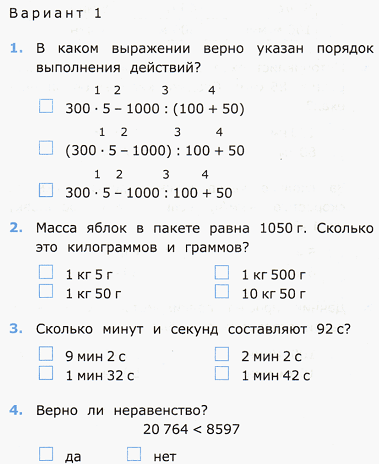 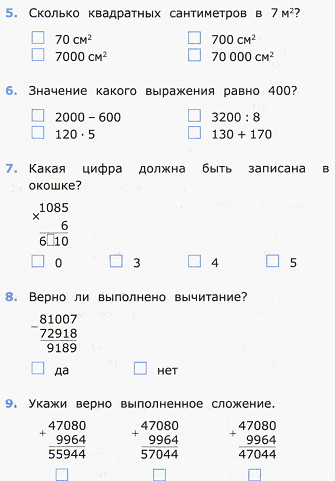 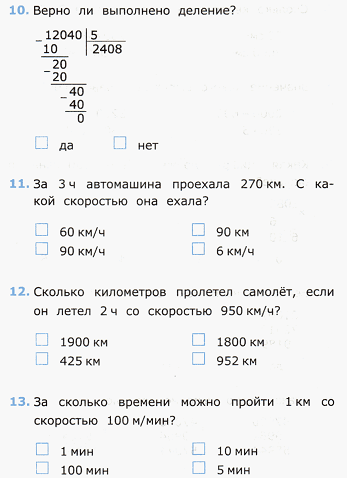 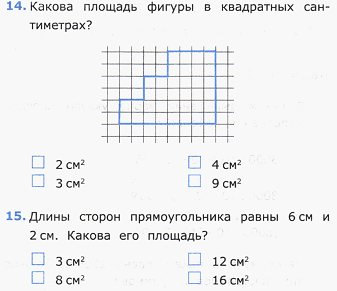 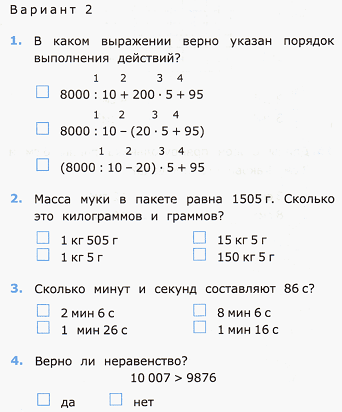 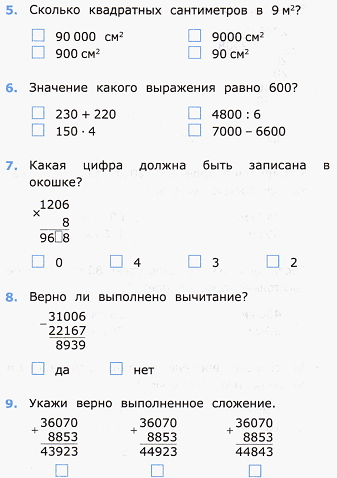 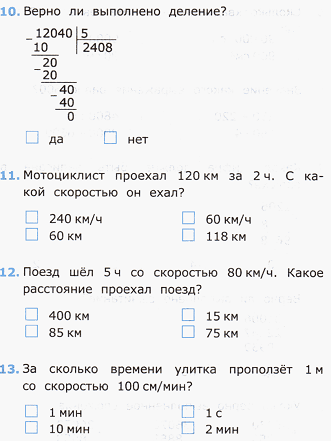 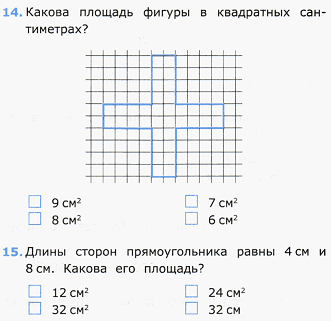 Тестирование (за 2 полугодие, год)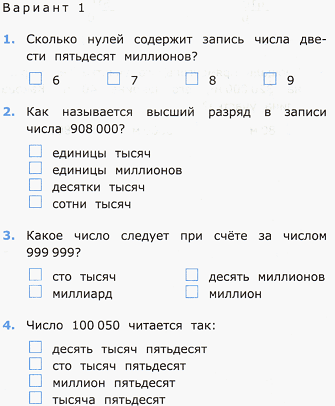 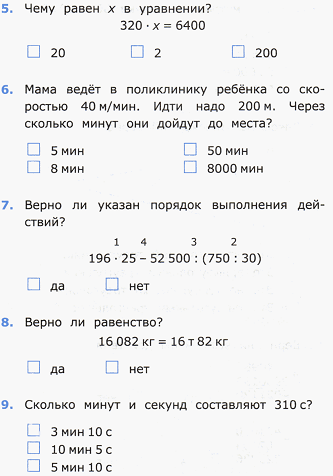 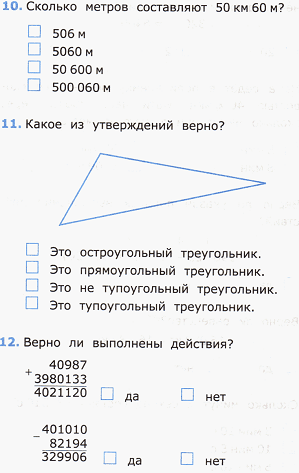 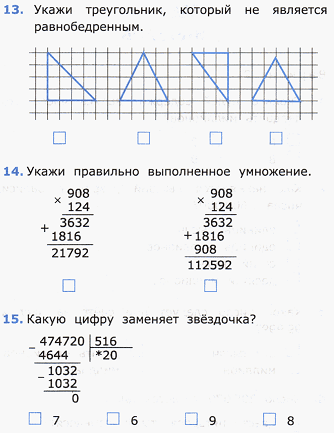 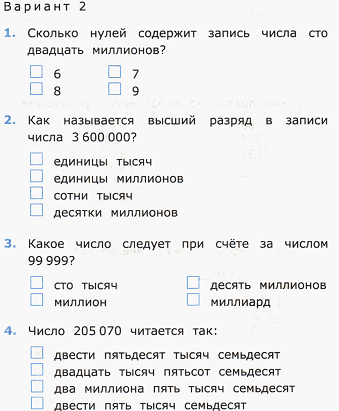 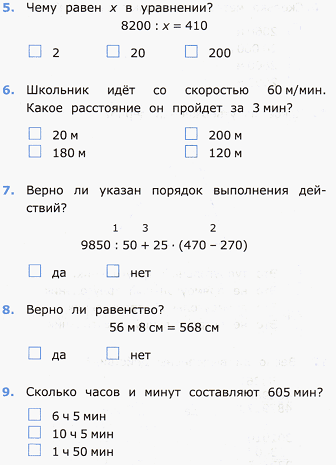 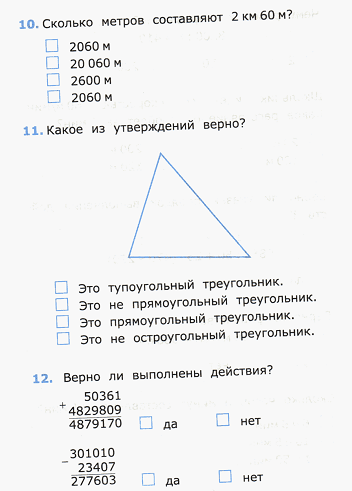 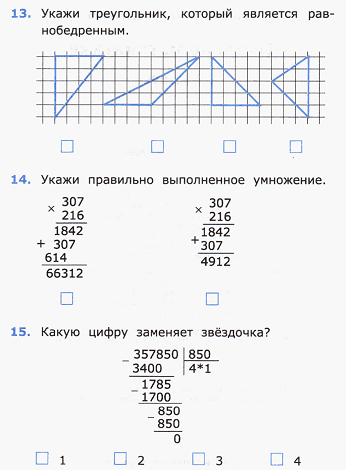 Содержательные линииПредметно – информационная составляющая образованностиДеятельностно – коммуникативная составляющая образованностиСоциально – экономическая и правовая культураЗнать наиболее известных деятелей Тулы, своего города, внесших существенный вклад в его социально – экономическое развитие;иметь представление об особенностях промышленного  развития своего города.Уметь определять в типичных ситуациях особенности поведения людей из ближайшего окружения, используя знание основных моральных, трудовых норм и правил;Информационная культураПонимать ценность умелой работы с информацией для обеспечения успешной деятельности в семье, школе;владеть начальными представлениями об анализе и синтезе различных знаний, способах описания алгоритмов познавательной и практической деятельности;иметь представление о внешних и внутренних характеристиках ситуации выбора необходимой для решения конкретных проблем информации;знать основные способы планирования, выдвижения целей, постановки задач на развитие и саморазвитие в ближайшей перспективе.Уметь демонстрировать начальные навыки работы с полученной информацией для осуществления собственной успешной деятельности с учетом требований ближайшего окружения;уметь признавать недостаточность своих знаний для решения отдельных проблемных ситуаций и искать необходимую и достоверную информацию;уметь контролировать исполнение собственного плана и регулировать деятельность в соответствии с изменяющимися условиями.Культура здоровья и охрана жизнедеятельности Знать основные санитарно – гигиенические нормы и правила, позволяющие сохранить и укрепить здоровье в типичных и нетипичных жизненных ситуациях;иметь представление о методах организации комфортных отношений с педагогом, родителями и друзьями, укрепляющих их психофизическое здоровье.Уметь выстраивать психологически комфортные взаимоотношения с разными людьми независимо от социальной и национальной принадлежности;уметь соблюдать нормы, обеспечивающие безопасную жизнедеятельность.Раздел программыПрограммное содержаниеХарактеристика деятельности учащихся 
(универсальные учебные умения и действия)Множества предметов. Отношения между предметами и между множествами предметовПредметы и их свойстваСходство и различия предметов. Предметы, обладающие или не обладающие указанным свойствомСравнивать предметы с целью выявления в них сходств и различий.Выделять из множества предметов один или несколько предметов по заданному свойствуМножества предметов. Отношения между предметами и между множествами предметовОтношения между предметами, 
фигурамиСоотношение размеров предметов (фигур). Понятия: больше, меньше, одинаковые по размерам; длиннее, короче, такой же длины (ширины, высоты)Сравнивать (визуально) предметы или геометрические фигуры по размерам. Упорядочивать (располагать) предметы по высоте, длине, ширине в порядке увеличения или уменьшения.Изменять размеры фигур при сохранении других признаков Множества предметов. Отношения между предметами и между множествами предметовОтношения между множествами предметовСоотношения множеств предметов по их численностям. Понятия: больше, 
меньше, столько же, поровну (предметов); больше, меньше (на несколько предметов).Графы отношений «больше», «меньше» на множестве целых неотрицательных чиселСравнивать два множества предметов по их численностям путём составления пар.Характеризовать результат сравнения словами: больше, чем; меньше, чем; столько же; больше на; меньше на.Упорядочивать данное множество чисел (располагать числа в порядке увеличения или уменьшения).Называть число, которое на несколько единиц больше или меньше данного числа.Выявлять закономерности в расположении чисел и решать обратную задачу: составлять последовательность чисел по заданному правилу. Моделировать: использовать готовую модель (граф с цветными стрелками) в целях выявления отношений, в которых находятся данные числа, либо строить модель самостоятельно для выражения результатов сравнения чиселЧисло и счётНатуральные числа. НульНазвания и последовательность натуральных чисел от 1 до 20. Число предметов в множестве. Пересчитывание предметов. Число и цифра. Запись результатов пересчёта предметов цифрами.Число и цифра 0 (нуль). Расположение чисел от 0 до 20 на шкале линейки.Сравнение чисел. Понятия: больше, меньше, равно; больше, меньше (на несколько единиц)Называть числа от 1 до 20 в прямом и в обратном порядке. Пересчитывать предметы, выражать числами получаемые результаты. Различать понятия «число» и «цифра».Устанавливать соответствие между числом и множеством предметов, а также между множеством предметов и числом.Моделировать соответствующую ситуацию с помощью фишек. Характеризовать расположение чисел на шкале линейки (левее, правее, между). Сравнивать числа разными способами (с помощью шкалы линейки, на основе счёта)Арифметические действия 
и их свойстваСложение, вычитание, умножение 
и деление в пределах 20Смысл сложения, вычитания, умножения и деления. Практические способы выполнения действий. Запись результатов с использованием знаков =, +, –, ·, :. Названия результатов сложения (сумма) и вычитания (разность)Моделировать ситуации, иллюстрирующие арифметические действия.Воспроизводить способы выполнения арифметических действий с опорой на модели (фишки, шкала линейки). 
Различать знаки арифметических действий.Использовать соответствующие знаково-символические средства для записи арифметических действий.Уравнивать множества по числу предметов; дополнять множество до заданного числа элементов.Моделировать соответствующие ситуации с помощью фишекЧисло и счётСложение и вычитание 
(умножение и деление) как взаимно обратные действия Приёмы сложения и вычитания в случаях вида 10 + 8, 18 – 8, 13 – 10.Таблица сложения однозначных чисел в пределах 20; соответствующие случаи вычитания.Приёмы вычисления суммы и разности: с помощью шкалы линейки; прибавление и вычитание числа по частям, вычитание с помощью таблицы сложения. Правило сравнения чисел с помощью вычитания. Увеличение и уменьшение числа на несколько единицМоделировать зависимость между арифметическими действиями.Использовать знание десятичного состава двузначных чисел при выполнении вычислений.Воспроизводить по памяти результаты табличного сложения двух любых однозначных чисел, а также результаты табличного вычитания. Сравнивать разные приёмы вычислений, выбирать удобные способы для выполнения конкретных вычислений.Контролировать свою деятельность: обнаруживать и исправлять вычислительные ошибки.Формулировать правило сравнения чисел с помощью вычитания и использовать его при вычислениях. Выбирать необходимое арифметическое действие для решения практических задач на увеличение или уменьшение данного числа на несколько единицЧисло и счётСвойства сложения и вычитанияСложение и вычитание с нулём. Свойство сложения: складывать два числа можно в любом порядке. Свойства вычитания: из меньшего числа нельзя вычесть большее; разность двух одинаковых чисел равна нулю. Порядок выполнения действий в составных выражениях со скобкамиФормулировать изученные свойства сложения и вычитания и обосновывать с их помощью способы вычислений.Устанавливать порядок выполнения действий в выражениях, содержащих два действия и скобкиВеличиныЦена, количество, стоимость товараРубль. Монеты достоинством 1 р., 2 р., 5 р., 10 р.Зависимость между величинами, характеризующими процесс купли-продажи. Вычисление стоимости по двум другим известным величинам (цене и количеству товара)Различать монеты; цену и стоимость товараВеличиныГеометрические величиныДлина и её единицы: сантиметр и дециметр. Обозначения: см, дм. Соотношение: 1 дм = . Длина отрезка и её измерение с помощью линейки в сантиметрах, в дециметрах, в дециметрах и сантиметрах. Выражение длины в указанных единицах; записи вида 1 дм  = ,  = 1 дм . Расстояние между двумя точкамиРазличать единицы длины. Сравнивать длины отрезков визуально и с помощью измерений.Упорядочивать отрезки в соответствии с их длинами.Оценивать на глаз расстояние между двумя точками, а также длину предмета, отрезка с последующей проверкой измерениемРабота с текстовыми задачамиТекстовая арифметическая задача и её решениеПонятие арифметической задачи. Условие и вопрос задачи.Задачи, требующие однократного применения арифметического действия (простые задачи).Запись решения и ответа.Составная задача и её решение.Задачи, содержащие более двух данных и несколько вопросов.Изменение условия или вопроса задачи.Составление текстов задач в соответствии с заданными условиямиСравнивать предъявленные тексты с целью выбора текста, представляющего арифметическую задачу.Обосновывать, почему данный текст является задачей. Моделировать ситуацию, описанную в тексте задачи, с помощью фишек или схем.Подбирать модель для решения задачи, обосновывать правильность выбора модели.Выбирать арифметическое действие для решения задачи.  Анализировать текст задачи: ориентироваться в тексте, выделять условие и вопрос, данные и искомые числа (величины).Искать и выбирать необходимую информацию, содержащуюся в тексте задачи, на рисунке или в таблице, для ответа на заданные вопросы.Планировать и устно воспроизводить ход решения задачи.Анализировать предложенные варианты решения задачи, выбирать из них верные.Оценивать предъявленное готовое решение задачи (верно, неверно).Конструировать и решать задачи с изменённым текстом, а также самостоятельно составлять несложные текстовые задачи с заданной сюжетной ситуацией (в том числе по рисунку, схеме и пр.)Пространственные отношения. 
Геометрические фигурыВзаимное расположение предметовПонятия: выше, ниже, дальше, ближе, справа, слева, над, под, за, между, вне, внутриХарактеризовать расположение предмета на плоскости и в пространстве.Располагать предметы в соответствии с указанными требованиями (в том числе в виде таблицы со строками и столбцами).Различать направления движения: слева направо, справа налево, сверху вниз, снизу вверхПространственные отношения. 
Геометрические фигурыОсевая симметрияОтображение предметов в зеркале. Ось симметрии. Пары симметричных фигур (точек, отрезков, многоугольников).Примеры фигур, имеющих одну или несколько осей симметрииНаходить на рисунках пары симметричных предметов или их частей.Проверять на моделях плоских фигур наличие или отсутствие у данной фигуры осей симметрии, используя практические способыПространственные отношения. 
Геометрические фигурыГеометрические фигурыФорма предмета. Понятия: такой же формы, другой формы.Точка, линия, отрезок, круг, треугольник, квадрат, пятиугольник. Куб. Шар.Изображение простейших плоских фигур с помощью линейки и от рукиРазличать предметы по форме. Распознавать геометрические фигуры на чертежах, моделях, окружающих предметах.Описывать сходства и различия фигур (по форме, по размерам).Различать куб и квадрат, шар и круг.Называть предъявленную фигуру.Выделять фигуру заданной формы на сложном чертеже.Разбивать фигуру на указанные части.Конструировать фигуры из частейЛогико-математическая подготовкаЛогические понятияПонятия: все не все; все, кроме; каждый, какой-нибудь, один из любой.Классификация множества предметов по заданному признаку. Решение несложных задач логического характераРазличать по смыслу слова: каждый, все, один из, любой, какой-нибудь.Определять истинность несложных утверждений (верно, неверно).Классифицировать: распределять элементы множества на группы по заданному признаку.Определять основание классификации. Воспроизводить в устной форме решение логической задачиРабота с информациейПредставление и сбор информацииТаблица. Строки и столбцы таблицы. Чтение несложной таблицы.Заполнение строк и столбцов готовых таблиц в соответствии с предъявленным набором данных.Перевод информации из текстовой формы в табличную. Информация, связанная со счётом и измерением.Информация, представленная последовательностями предметов, чисел, фигур  Характеризовать расположение предметов или числовых данных в таблице, используя слова: верхняя (средняя, нижняя) строка, левый (средний, правый) столбец, фиксировать результаты.
Выявлять соотношения между значениями данных в таблице величин.Собирать требуемую информацию из указанных источников.Фиксировать результаты разными способами.Устанавливать правило составления предъявленной информации, составлять последовательность (цепочку) предметов, чисел, фигур по заданному правилуРаздел программыПрограммное содержаниеХарактеристика деятельности учащихся 
(универсальные учебные умения и действия)Число и счётЦелые неотрицательные числаСчёт десятками в пределах 100.Названия, последовательность и запись цифрами натуральных чисел от 20 до 100.Десятичный состав двузначного числа.Числовой луч. Изображение чисел точками на числовом луче. Координата точки. Сравнение двузначных чисел Называть любое следующее (предыдущее) при счёте число в пределах 100, а также любой отрезок натурального ряда чисел от 20 до 100 в прямом и обратном порядке, начиная с любого числа; пересчитывать предметы десятками, выражать числом получаемые результаты.Моделировать десятичный состав двузначного числа с помощью цветных палочек Кюизенера (оранжевая палочка длиной  — десяток, белая длиной 
 — единица). Характеризовать расположение чисел на числовом луче. Называть координату данной точки, указывать (отмечать) на луче точку с заданной координатой.   Сравнивать числа разными способами: с использованием числового луча, по разрядам.Упорядочивать данные числа (располагать их в порядке увеличения или уменьшения)Арифметические действия 
в пределах 100 и их свойстваСложение и вычитаниеЧастные и общие устные и письменные алгоритмы сложения и вычитания. Применение микрокалькулятора при выполнении вычисленийМоделировать алгоритмы сложения и вычитания чисел с помощью цветных палочек с последующей записью вычислений столбиком.Выполнять действия самоконтроля и взаимоконтроля: проверять правильность вычислений с помощью микрокалькулятораАрифметические действия 
в пределах 100 и их свойстваУмножение и делениеТаблица умножения однозначных чисел; соответствующие случаи деления. Доля числа. Нахождение одной или нескольких долей числа; нахождение числа по данной его доле.Правило сравнения чисел с помощью деления.Отношения между числами «больше в ...» и «меньше в ...».Увеличение и уменьшение числа в несколько раз Воспроизводить результаты табличных случаев умножения однозначных чисел и соответствующих случаев деления.Называть (вычислять) одну или несколько долей числа и число по его доле. Сравнивать числа с помощью деления на основе изученного правила.Различать отношения «больше в ...» и «больше на ...», «меньше в ...» и «меньше на ...». Называть число, большее или меньшее данного числа в несколько разАрифметические действия 
в пределах 100 и их свойстваСвойства умножения и деленияУмножение и деление с 0 и 1. Свойство умножения: умножать два числа можно в любом порядке. Свойства деления: меньшее число нельзя разделить на большее без остатка; делить на нуль нельзя; частное двух одинаковых чисел (кроме 0) равно 1Формулировать изученные свойства умножения и деления и использовать их при вычислениях.Обосновывать способы вычислений на основе изученных свойств  Арифметические действия 
в пределах 100 и их свойстваЧисловые выраженияНазвания чисел в записях арифметических действий (слагаемое, сумма, множитель, произведение, уменьшаемое, вычитаемое, разность, делимое, делитель, частное). Понятие о числовом выражении и его значении.Вычисление значений числовых выражений со скобками, содержащих 2–3 арифметических действия в различных комбинациях. Названия числовых выражений: сумма, разность, произведение, частное. Чтение и составление несложных числовых выраженийРазличать и называть компоненты арифметических действий.   Различать понятия «числовое выражение» и «значение числового выражения».Отличать числовое выражение от других математических записей.Вычислять значения числовых выражений.
Осуществлять действие взаимоконтроля правильности вычислений.Характеризовать числовое выражение (название, как составлено). Конструировать числовое выражение, содержащее 1–2 действияВеличиныЦена, количество, стоимостьКопейка. Монеты достоинством: 1 к., 5 к., 10  к., 50 к. Рубль. Бумажные купюры: 10 р., 50 р., 100 р. Соотношение: 1 р. = 100 к.Различать российские монеты и бумажные купюры разных достоинств.Вычислять стоимость, цену или количество товара по двум данным известным значениям величин.Контролировать правильность вычислений с помощью микрокалькулятора   ВеличиныГеометрические величиныЕдиница длины метр и её обозначение: м. Соотношения между единицами длины:  = , 1 дм = , 
 = 10 дм.Сведения из истории математики: старинные русские меры длины: вершок, аршин, пядь, маховая и косая сажень. Периметр многоугольника.Способы вычисления периметра прямоугольника (квадрата).Площадь геометрической фигуры. Единицы площади: квадратный сантиметр, квадратный дециметр, квадратный метр и их обозначения: см2, дм2, м2.Практические способы вычисления площадей фигур (в том числе с помощью палетки). Правило вычисления площади прямоугольника (квадрата)Различать единицы длины.Выбирать единицу длины при выполнении измерений.Сравнивать длины, выраженные в одинаковых или разных единицах.   Отличать периметр прямоугольника (квадрата) от его площади.Вычислять периметр многоугольника (в том числе прямоугольника).Выбирать единицу площади для вычислений площадей фигур.Называть единицы площади. Вычислять площадь прямоугольника (квадрата).Отличать площадь прямоугольника (квадрата) от его периметраРабота с текстовыми задачамиАрифметическая задача и её решениеПростые задачи, решаемые умножением или делением.Составные задачи, требующие выполнения двух действий в различных комбинациях.Задачи с недостающими или лишними данными. Запись решения задачи разными способами (в виде выражения, в вопросно-ответной форме).Примеры задач, решаемых разными способами.Сравнение текстов и решений внешне схожих задач. Составление и решение задач в соответствии с заданными условиями (число и виды арифметических действий, заданная зависимость между величинами). Формулирование измененного текста задачи.Запись решения новой задачи   Выбирать умножение или деление для решения задачи.Анализировать текст задачи с целью поиска способа её решения.Планировать алгоритм решения задачи.Обосновывать выбор необходимых арифметических действий для решения задачи.  Воспроизводить письменно или устно ход решения задачи.Оценивать готовое решение (верно, неверно). Сравнивать предложенные варианты решения задачи с целью выявления рационального способа. Анализировать тексты и решения задач, указывать их сходства и различия.   Конструировать тексты несложных задачГеометрические понятияГеометрические фигуры
Луч, его изображение 
и обозначение буквами. 
Отличие луча от отрезка.    
Принадлежность точки лучу. 

Взаимное расположение луча и отрезка. 


Понятие о многоугольнике.
Виды многоугольника: треугольник, четырёхугольник, пятиугольник и др.
Элементы многоугольника: вершины, стороны, углы.  
Построение многоугольника с помощью линейки и отруки. 

Угол и его элементы (вершина, стороны). 
Обозначение угла буквами. 

Виды углов (прямой, непрямой).
Построение прямого угла 
с помощью чертёжного угольника.    
Прямоугольник и его определение.
Квадрат как прямоугольник. 



Свойства противоположных сторон и диагоналей прямоугольника. 
Число осей симметрии прямоугольника (квадрата).  
Окружность, её центр 
и радиус.
Отличие окружности от круга.Построение окружности с помощью циркуля.   Взаимное расположение окружностей на плоскости (пересечение окружностей в двух точках, окружности имеют общий центр или радиус, одна окружность находится внутри другой, окружности не пересекаются). Изображение окружности в комбинации с другими фигурами
Читать обозначение луча.   

Различать луч и отрезок.
Проверять с помощью линейки, лежит 
или не лежит точка на данном луче.
Характеризовать взаимное расположение на плоскости луча и отрезка (пересекаются, не пересекаются, отрезок лежит (не лежит) на луче). 
Характеризовать предъявленный многоугольник (название, число вершин, сторон, углов).



Воспроизводить способ построения многоугольника с использованием линейки.
Конструировать многоугольник заданного вида из нескольких частей.   
Называть и показывать вершину и стороны угла.   
Читать обозначение угла.   
Различать прямой и непрямой углы (на глаз, с помощью чертёжного угольника или модели прямого угла). 
Конструировать прямой угол с помощью угольника.

Формулировать определение прямоугольника (квадрата).
Распознавать прямоугольник (квадрат) среди данных четырёхугольников.
Выделять на сложном чертеже многоугольник с заданным числом сторон (в том числе прямоугольник (квадрат).   
Формулировать свойства противоположных сторон и диагоналей прямоугольника.
Показывать оси симметрии прямоугольника (квадрата).  
Различать окружность и круг.
Изображать окружность, используя циркуль. Характеризовать взаимное расположение двух окружностей, окружности и других фигур. Выделять окружность на сложном чертежеЛогико-математическая подготовкаЗакономерностиОпределение правила подбора математических объектов (чисел, числовых выражений, геометрических фигур) данной последовательности.Составление числовых последовательностей в соответствии с заданным правиломНазывать несколько следующих объектов в данной последовательностиДоказательстваВерные и неверные утверждения. Проведение простейших доказательств истинности или ложности данных утвержденийХарактеризовать данное утверждение (верно, неверно), обосновывать свой ответ, приводя подтверждающие или опровергающие примеры.Доказывать истинность или ложность утверждений с опорой на результаты вычислений, свойства математических объектов или их определения  Ситуация выбораВыбор верного ответа среди нескольких данных правдоподобных вариантов. Несложные логические (в том числе комбинаторные) задачи.  Рассмотрение всех вариантов решения логической задачи.Логические задачи, в тексте которых содержатся несколько высказываний (в том числе с отрицанием) и их решениеАктуализировать свои знания для обоснования выбора верного ответа. Конструировать алгоритм решения логической задачи. Искать и находить все варианты решения логической задачи.Выделять из текста задачи логические высказывания и на основе их сравнения делать необходимые выводыРабота с информациейПредставление и сбор информацииТаблицы с двумя входами, содержащие готовую информацию. Заполнение таблиц заданной информацией. Составление таблиц, схем, рисунков по текстам учебных задач (в том числе арифметических) с целью последующего их решенияВыбирать из таблиц необходимую информацию для решения разных учебных задач.Сравнивать и обобщать информацию, представленную в строках и столбцах таблицыРаздел программыПрограммное содержаниеХарактеристика деятельности учащихся 
(универсальные учебные умения и действия)Число и счётЦелые неотрицательные числаСчёт сотнями в пределах 1000.Десятичный состав трёхзначного числа. Названия и последовательность натуральных чисел от 100 до 1000.Запись трёхзначных чисел цифрами.Сведения из истории математики: как появились числа, чем занимается арифметика. Сравнение чисел. Запись результатов сравнения с помощью знаков > (больше)и < (меньше)Называть любое следующее (предыдущее) при счёте число, а также любой отрезок натурального ряда чисел от 100 до 1000 в прямом и обратном порядке, начиная с любого числа.    Сравнивать трёхзначные числа, используя способ поразрядного сравнения.Различать знаки > и <.Читать записи вида 256 < 512, 625 > 108.Упорядочивать числа (располагать их в порядке увеличении или уменьшения)Арифметические действия в пределах 1000Сложение и вычитаниеУстные и письменные алгоритмы сложения и вычитания. Проверка правильности вычислений разными способамиВоспроизводить устные приёмы сложения и вычитания в случаях, сводимых к дейст­виям в пределах 100.Вычислять сумму и разность чисел в пределах 1000, используя письменные алгоритмы.  Контролировать свою деятельность: проверять правильность вычислений на основе использования связи сложения и вычитания, а также используя прикидку результата, перестановку слагаемых, микрокалькулятор; осуществлять взаимопроверкуУмножение и делениеУстные алгоритмы умножения и деления.Умножение и деление на 10 и на 100. Масштаб. План. Умножение числа, запись которого оканчивается нулём, на однозначное число.Алгоритмы умножения двузначных и трёхзначных чисел на однозначное и на двузначное число.Нахождение однозначного частного (в том числе в случаях вида 832 : 416). Деление с остатком. Деление на однозначное и на двузначное числоВоспроизводить устные приёмы умножения и деления в случаях, сводимых к действиям в пределах 100.   Различать масштабы 1:10 и 10:1.   Вычислять произведение чисел в пределах 1000, используя письменные алгоритмы умножения на однозначное и на двузначное число.Контролировать свою деятельность: проверять правильность вычислений на основе использования связи умножения и деления, а также применяя перестановку множителей, микрокалькулятор. Осуществлять взаимопроверку.   Подбирать частное способом проб. Различать два вида деления (с остатком и без остатка).  Моделировать способ деления с остатком небольших чисел с помощью фишек.Называть компоненты деления с остатком (делимое, делитель, частное, остаток).    Вычислять частное чисел в пределах 1000, используя письменные алгоритмы деления на однозначное и на двузначное число.Контролировать свою деятельность: проверять правильность вычислений на основе использования связи умножения и деления, а также микрокалькулятора; осуществлять взаимопроверкуСвойства умножения и деленияСочетательное свойство умножения. Распределительное свойство умножения относительно сложения (вычитания)Формулировать сочетательное свойство умножения и использовать его при выполнении вычислений. Формулировать правило умножения суммы (разности) на число и использовать его при выполнении вычисленийЧисловые и буквенные выраженияПорядок выполнения действий в числовых выражениях без скобок, содержащих действия только одной ступени, разных ступеней.Порядок выполнения действий в выражениях со скобками. Вычисление значений числовых выражений.  Выражение с буквой.Вычисление значений буквенных выражений при заданных числовых значениях этих букв. Примеры арифметических задач, содержащих буквенные данные. Запись решения в виде буквенных выраженийАнализировать числовое выражение с целью определения порядка выполнения действий.Вычислять значения числовых выражений со скобками и без скобок, используя изученные правила. Различать числовое и буквенное выражения.Вычислять значения буквенных выражений.Выбирать буквенное выражение для решения задачи из предложенных вариантов.Конструировать буквенное выражение, являющееся решением задачиВеличиныМасса и вместимостьМасса и её единицы: килограмм, грамм. Обозначения: кг, г. Соотношение:  = .Вместимость и её единица — литр.Обозначение: л.Сведения из истории математики: старинные русские единицы массы и вместимости: пуд, фунт, ведро, бочка Вычисления с данными значениями массы и вместимостиНазывать единицы массы.Выполнять практические работы: взвешивать предметы небольшой массы на чашечных весах, отмеривать с помощью литровой банки требуемое количество воды, сравнивать вместимость сосудов с помощью указанной мерки.   
 Вычислять массу предметов и вместимость при решении учебных задач и упражненийЦена, количество, стоимостьРоссийские купюры: 500 р., 1000 р. Вычисления с использованием денежных единицВычислять цену, количество или стоимость товара, выполняя арифметические действия в пределах 1 000Время и его измерениеЕдиницы времени: час, минута, секунда, сутки, неделя, год, век.Обозначения: ч, мин, с.Соотношения: 1 ч = 60 мин, 1 мин = 60 с, 1 сутки = 24 ч, 1 век = 100 лет, 1 год = 12 мес. Сведения из истории математики: возникновение названий месяцев года. Вычисления с данными единицами времениНазывать единицы времени.Выполнять практическую работу: определять время по часам с точностью до часа, минуты, секунды.   Вычислять время в ходе решения практических и учебных задачГеометрические величиныЕдиницы длины: километр, миллиметр.Обозначения: км, мм. Соотношения:  = ,  = , 1 дм = .Сведения из истории математики: старинные единицы длины (морская миля, верста).Длина ломаной и её вычислениеНазывать единицы длины: километр, миллиметр.Выполнять практическую работу: измерять размеры предметов с использованием разных единиц длины; выбирать единицу длины при выполнении различных измерений.   Вычислять длину ломанойРабота с текстовыми задачамиТекстовая арифметическая задачаи её решениеСоставные задачи, решаемые тремя действиями в различных комбинациях, в том числе содержащие разнообразные зависимости между величинами. Примеры арифметических задач, имеющих несколько решений или не имеющих решенияАнализировать текст задачи с последующим планированием алгоритма её решения. Устанавливать зависимости между величинами (ценой, количеством, стоимостью товара; числом предметов, нормой расхода материалов на один предмет, общим расходом материалов; объёмом работы, временем, производительностью труда). Выбирать арифметические действия и объяснять их выбор; определять число и порядок действий.Воспроизводить способ решения задачи в разных формах (вопросно-ответная, комментирование выполняемых действий, связный устный рассказ о решении).   Исследовать задачу: устанавливать факт наличия нескольких решений задачи; на основе анализа данных задачи делать вывод об отсутствии её решенияГеометрические понятияГеометрические фигурыЛоманая линия. Вершины и звенья ломаной, их пересчитывание. Обозначение ломаной буквами. Замкнутая, незамкнутая, самопересекающаяся ломаная. Построение ломаной с заданным числом вершин (звеньев) с помощью линейки.Понятие о прямой линии. Бесконечность прямой.Обозначение прямой.Проведение прямой через одну и через две точки с помощью линейки. Взаимное расположение на плоскости отрезков, лучей, прямых, окружностей в различных комбинациях. Деление окружности на 6 равных частей с помощью циркуля. Осевая симметрия: построение симметричных фигур на клетчатой бумаге.  Деление окружности на 2, 4, 8 равных частей с использованием осевой симметрииХарактеризовать ломаную (вид ломаной, число её вершин, звеньев).  Читать обозначение ломаной.   Различать виды ломаных линий.   Конструировать ломаную линию по заданным условиям.   Различать: прямую и луч, прямую и отрезок.Строить прямую с помощью линейки и обозначать её буквами латинского алфавита.  Воспроизводить способ деления окружности на 6 равных частей с помощью циркуля.   Воспроизводить способ построения точек, отрезков, лучей, прямых, ломаных, многоугольников, симметричных данным фигурам, на бумаге в клетку. Воспроизводить способ деления окружности на 2, 4, 8 равных частей с помощью перегибания круга по его осям симметрииЛогико-математическая подготовкаЛогические понятияПонятие о высказывании. Верные и неверные высказывания. Числовые равенства и неравенства как математические примеры верных и неверных высказываний.Свойства числовых равенств и неравенств.    Несложные задачи логического характера, содержащие верные и неверные высказыванияОтличать высказывание от других предложений, не являющихся высказываниями.   Приводить примеры верных и неверных высказываний; предложений, не являющихся высказываниями.   Отличать числовое равенство от числового неравенства.Приводить примеры верных и неверных числовых равенств и неравенств.   Конструировать ход рассуждений при решении логических задачРабота с информациейПредставление и сбор информацииУчебные задачи, связанные со сбором и представлением информации. Получение необходимой информации из разных источников (учебника, справочника и др.). Считывание информации, представленной на схемах и в таблицах, а также на рисунках, иллюстрирующих отношения между числами (величинами).   Использование разнообразных схем (в том числе графов) для решения учебных задачСобирать, анализировать и фиксировать информацию, получаемую при счёте и измерении, а также из справочной литературы.Выбирать необходимую для решения задач информацию из различных источников (рисунки, схемы, таблицы)Раздел программыПрограммное содержаниеХарактеристика деятельности учащихся 
(универсальные учебные умения и действия)Число и счёт Целые неотрицательные числаСчёт сотнями.Многозначное число. Классы и разряды многозначного числа. Названия и последовательность многозначных чисел в пределах класса миллиардов.Десятичная система записи чисел. Запись многозначных чисел цифрами. Представление многозначного числа в виде суммы разрядных слагаемых.Сведения из истории математики: римские цифры: I, V, Х, L, С, D, М.Римская система записи чисел. Примеры записи римскими цифрами дат и других чисел, записанных арабскими цифрами.Сравнение многозначных чисел, запись результатов сравненияВыделять и называть в записях многозначных чисел классы и разряды.   Называть следующее (предыдущее) при счёте многозначное число, а также любой отрезок натурального ряда чисел в пределах класса тысяч, в прямом и обратном порядке. Использовать принцип записи чисел в десятичной системе счисления для представления многозначного числа в виде суммы разрядных слагаемых. Читать числа, записанные римскими цифрами. Различать римские цифры.Конструировать из римских цифр записи данных чисел. Сравнивать многозначные числа способом поразрядного сравненияАрифметические действия с многозначными числами и их свойстваСложение и вычитаниеУстные и письменные алгоритмы сложения и вычитания. Проверка правильности выполнения сложения и вычитания (использование взаимосвязи сложения и вычитания, оценка достоверности, прикидка результата, применение микрокалькулятора)Воспроизводить устные приёмы сложения и вычитания многозначных чисел в случаях, сводимых к действиям в пределах 100.Вычислять сумму и разность многозначных чисел, используя письменные алгоритмы сложения и вычитания.   Контролировать свою деятельность: проверять правильность вычислений изученными способамиАрифметические действия с многозначными числами и их свойстваУмножение и делениеНесложные устные вычисления с многозначными числами.Письменные алгоритмы умножения и деления многозначных чисел на однозначное, на двузначное и на трёхзначное число.Способы проверки правильности результатов вычислений (с помощью обратного действия, оценка достоверности, прикидка результата, с помощью микрокалькулятора)Воспроизводить устные приёмы умножения и деления в случаях, сводимых к действиям в пределах 100.   Вычислять произведение и частное чисел, используя письменные алгоритмы умножения и деления на однозначное, на двузначное и на трёхзначное число.   Контролировать свою деятельность: проверять правильность вычислений изученными способамиАрифметические действия с многозначными числами и их свойстваСвойства арифметических действий Переместительные свойства сложения и умножения, распределительное свойство умножения относительно сложения (вычитания), деление суммы на число; сложение и вычитание с 0, умножение и деление с 0 и 1 (обобщение: запись свойств арифметических действий с использованием букв)Формулировать свойства арифметических действий и применять их при вычисленияхЧисловые выраженияВычисление значений числовых выражений с многозначными числами, содержащими от 1 до 6 арифметических действий (со скобками и без них). Составление числовых выражений в соответствии с заданными условиямиАнализировать составное выражение, выделять в нём структурные части, вычислять значение выражения, используя знание порядка выполнения действий.Конструировать числовое выражение по заданным условиямРавенства с буквойРавенство, содержащее букву. Нахождение неизвестных компонентов арифметических действий, обозначенных буквами в равенствах вида: х + 5 = 7,х · 5 = 15,  х – 5 = 7,  х : 5 = 15, 8 + х = 16,8 · х = 16, 8 – х = 2,  8 : х = 2. Вычисления с многозначными числами, содержащимися в аналогичных равенствах.Составление буквенных равенств.   Примеры арифметических задач, содержащих в условии буквенные данныеРазличать числовое равенство и равенство, содержащее букву.Воспроизводить изученные способы вычисления неизвестных компонентов сложения, вычитания, умножения и деления.Конструировать буквенные равенства в соответствии с заданными условиями. Конструировать выражение, содержащее букву, для записи решения задачиВеличиныМасса. СкоростьЕдиницы массы: тонна, центнер.Обозначения: т, ц.Соотношения: 1 т = 10 ц, 1 т = , 1 ц = . Скорость равномерного прямолинейного движения и её единицы: километр в час, метр в минуту, метр в секунду и др.Обозначения: км/ч, м/мин, м/с.    Вычисление скорости, пути, времени по формулам: v = S : t,  S = v · t,  t = S : vНазывать единицы массы.Сравнивать значения массы, выраженные в одинаковых или разных единицах.Вычислять массу предметов при решении учебных задач.   Называть единицы скорости.Вычислять скорость, путь, время по формуламИзмерения с указанной точностьюТочные и приближённые значения величины (с недостатком, с избытком). Запись приближённых значений величин с использованием знака ≈ (АВ ≈ ,t ≈ 3 мин, v ≈ ).   Измерение длины, массы, времени, площади с указанной точностьюРазличать понятия «точное» и «приближённое» значение величины. Читать записи, содержащие знак.Оценивать точность измерений.Сравнивать результаты измерений одной и той же величины (например, массы) с помощью разных приборов (безмена, чашечных весов, весов со стрелкой, электронных весов) с целью оценки точности измеренияМасштабМасштабы географических карт. Решение задачСтроить несложный план участка местности прямоугольной формы в данном масштабе.Выполнять расчёты: находить действительные размеры отрезка, длину отрезка на плане, определять масштаб плана; решать аналогичные задачи с использованием географической картыРабота с текстовыми задачамиАрифметические текстовые задачиЗадачи на движение: вычисление скорости, пути, времени при равномерном прямолинейном движении тела. Задачи на разные виды движения двух тел: в противоположных направлениях (в том числе на встречное движение) из одного или из двух пунктов; в одном направлении (из одного или из двух пунктов) и их решение. Понятие о скорости сближения (удаления).Задачи на совместную работу и их решение.Различные виды задач, связанные с отношениями «больше на ...», «больше в ...», «меньше на ...», «меньше в ...», с нахождением доли числа 
и числа по его доле.Задачи на зависимость между стоимостью, ценой и количеством товара.   Арифметические задачи, решаемые разными способами; задачи, имеющие несколько решений и не имеющие решенияВыбирать формулу для решения задачи на движение.   Различать виды совместного движения двух тел, описывать словами отличие одного вида движения от другого.Моделировать каждый вид движения 
с помощью фишек.Анализировать характер движения, представленного в тексте задачи, и конструировать схему движения двух тел в одном или в разных направлениях.   Анализировать текст задачи с целью последующего планирования хода решения задачи. Различать понятия: несколько решений и несколько способов решения.Исследовать задачу (установить, имеет ли задача решение, и если имеет, то сколько решений).Искать и находить несколько вариантов решения задачиГеометрические понятияГеометрические фигурыВиды углов (острый, прямой, тупой). Виды треугольников в зависимости от видов их углов (остроугольные, прямоугольные, тупоугольные) от длин сторон (разносторонние, равнобедренные, равносторонние).Построение отрезка, равного данному, с помощью циркуля и линейки (о том числе отрезка заданной длины).  Деление отрезка на 2, 4, 8 равных частей с помощью циркуля и линейки (в том числе отрезка заданной длины).    Построение прямоугольников с помощью циркуля и линейкиРазличать и называть виды углов, виды треугольников.Сравнивать углы способом наложения.Характеризовать угол (прямой, острый, тупой), визуально определяя его вид с помощью модели прямого угла.Выполнять классификацию треугольников.   Планировать порядок построения отрезка, равного данному, и выполнять построение.Осуществлять самоконтроль: проверять правильность построения отрезка с помощью измерения.  Воспроизводить алгоритм деления отрезка на равные части.Воспроизводить способ построения прямоугольника с использованием циркуля и линейкиПространственные фигурыГеометрические пространственные формы в окружающем мире. Многогранник и его элементы: вершины, рёбра, грани.Прямоугольный параллелепипед.Куб как прямоугольный параллелепипед.Число вершин, рёбер и граней прямоугольного параллелепипеда.Пирамида, цилиндр, конус.Разные виды пирамид (треугольная, четырёхугольная, пятиугольная и др.). Основание, вершина, грани и рёбра пирамиды.Число оснований и боковая поверхность цилиндра; вершина, основание и боковая поверхность конуса. Примеры развёрток пространственных геометрических фигур.Изображение пространственных фигур на чертежахРаспознавать, называть и различать пространственные фигуры: многогранник и его виды (прямоугольный параллелепипед, пирамида), а также круглые тела (цилиндр, конус) на пространственных моделях.Характеризовать прямоугольный параллелепипед и пирамиду (название, число вершин, граней, рёбер), конус (название, вершина, основание), цилиндр (название основания, боковая поверхность).Различать: цилиндр и конус, прямоугольный параллелепипед и пирамиду.Соотносить развёртку пространственной фигуры с её моделью или изображением.   Называть пространственную фигуру, изображённую на чертежеЛогико-математическая подготовкаЛогические понятияВысказывание и его значения (истина, ложь).Составные высказывания, образованные из двух простых высказываний с помощью логических связок «и», «или», «если..., то...», «неверно, что...» и их истинность. Примеры логических задач, решение которых связано с необходимостью перебора возможных вариантовПриводить примеры истинных и ложных высказываний.Анализировать структуру предъявленного составного высказывания, выделять в нём простые высказывания, определять их истинность (ложность) и делать выводы 
об истинности или ложности составного высказывания.Конструировать составные высказывания с помощью логических связок и определять их истинность.  Находить и указывать все возможные варианты решения логической задачиРабота с информациейПредставление и сбор информацииКоординатный угол: оси координат, координаты точки.Обозначения вида А (2, 3).Простейшие графики. Таблицы с двумя входами. Столбчатые диаграммы. Конечные последовательности (цепочки) предметов, чисел, геометрических фигур, составленные по определённым правиламНазывать координаты точек, отмечать точку с заданными координатами.Считывать и интерпретировать необходимую информацию из таблиц, графиков, диаграмм. Заполнять данной информацией несложные таблицы.Строить простейшие графики и диаграммы. Сравнивать данные, представленные 
на диаграмме или на графике.    Устанавливать закономерности расположения элементов разнообразных последовательностей.Конструировать последовательности по указанным правиламУМК учащихсяУМК учителя1 класс1. Рабочие тетради «Математика» № 1, 2, 3Е.Е.Кочурова, В.Н.Рудницкая, О.А.Рыдзе2. Математика 1, 2 часть  (учебник для учащихся общеобразовательных учреждений)Е.Е.Кочурова, В.Н.Рудницкая, О.А.РыдзеБеседы с учителем. Н.Ф. Виноградова, Л.Е. Журова«Математика. Поурочные планы» Н.В. Лободина 1, 2 часть.В.Н.Рудницкая. «Программа четырёхлетней начальгой школы по математике» (Начальная школа XXI века) – М.: Вентана-Граф, 2011 год.2 классРабочие тетради «математика» № 1, 2Е.Е.Кочурова, В.Н.Рудницкая, О.А.РыдзеМатематика 1, 2 часть. Е.Е.Кочурова, В.Н.Рудницкая, О.А.РыдзеБеседы с учителем. Н.Ф. Виноградова, Л.Е. Журова«Математика. Оценка знаний. Проверочные и контрольные работы»В.Н. Рудницкая, Т.В.Юдачева«Математика. Поурочные планы» О.В.Зеленихина3 классРабочие тетради «математика» № 1, 2Е.Е.Кочурова, В.Н.Рудницкая, О.А.РыдзеМатематика 1, 2 часть. Е.Е.Кочурова, В.Н.Рудницкая, О.А.РыдзеБеседы с учителем. Н.Ф. Виноградова, Л.Е. Журова«Математика. Оценка знаний. Проверочные и контрольные работы»В.Н. Рудницкая, Т.В.Юдачева«Математика. Поурочные планы» О.В.Зеленихина4 классРабочие тетради «математика» № 1, 2Е.Е.Кочурова, В.Н.Рудницкая, О.А.РыдзеМатематика 1, 2 часть. Е.Е.Кочурова, В.Н.Рудницкая, О.А.РыдзеБеседы с учителем. Н.Ф. Виноградова, Л.Е. Журова«Математика. Оценка знаний. Проверочные и контрольные работы»В.Н. Рудницкая, Т.В.Юдачева«Математика. Поурочные планы» О.В.Зеленихина№п/пНаименование раздела программыНаименование раздела программы         Тема урокаКол-во часовДата проведения                          Примечание                          ПримечаниеЛабораторные (практические работы)Вид контроля№п/пНаименование раздела программыНаименование раздела программы         Тема урокаКол-во часовДата проведенияЭлементы содержания урокаТребования к уровню подготовленности учащихсяЛабораторные (практические работы)Вид контроля1 четверть (9 недель=36 часов)1 четверть (9 недель=36 часов)1 четверть (9 недель=36 часов)1 четверть (9 недель=36 часов)1 четверть (9 недель=36 часов)1 четверть (9 недель=36 часов)1 четверть (9 недель=36 часов)1 четверть (9 недель=36 часов)1 четверть (9 недель=36 часов)1 четверть (9 недель=36 часов)1Число и счётЧисло и счётДесятичная система счисления1Понятие о десятичной системе записи чисел. Представление 3значного числа в виде суммы разрядных слагаемых. Римские цифры. Правила записи чисел в римской системе. Использовать принцип записи чисел в десятичной системе счисления для представления многозначного числа в виде суммы разрядных слагаемых. Различать римские цифры. Конструировать из римских цифр записи данных чисел.текущий2Число и счётЧисло и счётДесятичная система счисления1Понятие о десятичной системе записи чисел. Представление 3значного числа в виде суммы разрядных слагаемых. Римские цифры. Правила записи чисел в римской системе. Использовать принцип записи чисел в десятичной системе счисления для представления многозначного числа в виде суммы разрядных слагаемых. Различать римские цифры. Конструировать из римских цифр записи данных чисел.текущий3Число и счётЧисло и счётДесятичная система счисления1Понятие о десятичной системе записи чисел. Представление 3значного числа в виде суммы разрядных слагаемых. Римские цифры. Правила записи чисел в римской системе. Использовать принцип записи чисел в десятичной системе счисления для представления многозначного числа в виде суммы разрядных слагаемых. Различать римские цифры. Конструировать из римских цифр записи данных чисел.текущий4Число и счётЧисло и счётЧтение и запись многозначных чисел. Образование многозначных чисел.1Названия классов и разрядов в записи многозначного числа. Чтение и запись многозначных чисел в пределах класса миллионов.Выделять и называть в записях многозначных чисел классы и разряды. Называть следующее\предыдущее при счете число, а также любой отрезок натурального ряда чисел в пределах класса тысяч, в прямом и обратном порядке.текущий5Число и счётЧисло и счётЧтение и запись многозначных чисел1Названия классов и разрядов в записи многозначного числа. Чтение и запись многозначных чисел в пределах класса миллионов.Выделять и называть в записях многозначных чисел классы и разряды. Называть следующее\предыдущее при счете число, а также любой отрезок натурального ряда чисел в пределах класса тысяч, в прямом и обратном порядке.текущий6Число и счётЧисло и счётЧтение и запись многозначных чисел1Названия классов и разрядов в записи многозначного числа. Чтение и запись многозначных чисел в пределах класса миллионов.Выделять и называть в записях многозначных чисел классы и разряды. Называть следующее\предыдущее при счете число, а также любой отрезок натурального ряда чисел в пределах класса тысяч, в прямом и обратном порядке.текущий7Сравнение многозначных чисел1Поразрядное сравнение многозначных чисел. Запись результатов сравнения.Сравнивать многозначные числа способом поразрядного сравнения.текущий8Сравнение многозначных чисел1Поразрядное сравнение многозначных чисел. Запись результатов сравнения.Сравнивать многозначные числа способом поразрядного сравнения.текущий9Сравнение многозначных чисел1Поразрядное сравнение многозначных чисел. Запись результатов сравнения.Сравнивать многозначные числа способом поразрядного сравнения.текущий10Арифметические действия с многозначными числами и их свойстваАрифметические действия с многозначными числами и их свойстваСложение многозначных чисел1Прием поразрядного сложения многозначных чисел.Воспроизводить устные приемы сложения многозначных чисел в случаях, сводимых к действиям в пределах 100.текущий11Арифметические действия с многозначными числами и их свойстваАрифметические действия с многозначными числами и их свойстваСложение многозначных чисел1Прием поразрядного сложения многозначных чисел.Воспроизводить устные приемы сложения многозначных чисел в случаях, сводимых к действиям в пределах 100.текущий12Арифметические действия с многозначными числами и их свойстваАрифметические действия с многозначными числами и их свойстваСложение многозначных чисел1Прием поразрядного сложения многозначных чисел.Воспроизводить устные приемы сложения многозначных чисел в случаях, сводимых к действиям в пределах 100.текущий13Арифметические действия с многозначными числами и их свойстваАрифметические действия с многозначными числами и их свойстваВычитание многозначных чисел1Прием поразрядного вычитания многозначных чисел.Воспроизводить устные приемы вычитания многозначных чисел в случаях, сводимых к действиям в пределах 100. Вычислять разность и сумму многозначных чисел, используя письменный алгоритм сложения и вычитания.текущий14Арифметические действия с многозначными числами и их свойстваАрифметические действия с многозначными числами и их свойстваВычитание многозначных чисел1Прием поразрядного вычитания многозначных чисел.Воспроизводить устные приемы вычитания многозначных чисел в случаях, сводимых к действиям в пределах 100. Вычислять разность и сумму многозначных чисел, используя письменный алгоритм сложения и вычитания.текущий15Арифметические действия с многозначными числами и их свойстваАрифметические действия с многозначными числами и их свойстваВычитание многозначных чисел1Прием поразрядного вычитания многозначных чисел.Воспроизводить устные приемы вычитания многозначных чисел в случаях, сводимых к действиям в пределах 100. Вычислять разность и сумму многозначных чисел, используя письменный алгоритм сложения и вычитания.текущий16Геометрические понятияГеометрические понятияПостроение прямоугольников1Построение прям-ка с данными длинами сторон с помощью линейки и угольника по нелинованной бумаге. Построение квадрата с данной длиной стороны.Воспроизводить способ построения прямоугольника с использованием циркуля и линейкитекущий17Геометрические понятияГеометрические понятияПостроение прямоугольников1Построение прям-ка с данными длинами сторон с помощью линейки и угольника по нелинованной бумаге. Построение квадрата с данной длиной стороны.Воспроизводить способ построения прямоугольника с использованием циркуля и линейкитекущий18Геометрические понятияГеометрические понятияКонтрольная работа №1 по теме «письменные приёмы сложения и вычитания многозначных чисел»1Построение прям-ка с данными длинами сторон с помощью линейки и угольника по нелинованной бумаге. Построение квадрата с данной длиной стороны.Воспроизводить способ построения прямоугольника с использованием циркуля и линейкиконтрольный19ВеличиныВеличиныСкорость1Понятие о скорости равномерного прямолинейного движения. Единицы скорости. Прибор для измерения скорости – спидометр, его шкала. Вычисление скорости по данным пути и времени движения.Называть единицы скорости.текущий20ВеличиныВеличиныСкорость1Понятие о скорости равномерного прямолинейного движения. Единицы скорости. Прибор для измерения скорости – спидометр, его шкала. Вычисление скорости по данным пути и времени движения.Называть единицы скорости.текущий21ВеличиныВеличиныСкорость1Понятие о скорости равномерного прямолинейного движения. Единицы скорости. Прибор для измерения скорости – спидометр, его шкала. Вычисление скорости по данным пути и времени движения.Называть единицы скорости.текущий22Работа с текстовыми задачамиРабота с текстовыми задачамиЗадачи на движение1Правила для нахождения пути и времени движения тела. Формулы: V=S:t, S=V*t, t=S:VВыбирать формулу для решения задачи на движение.текущий23Работа с текстовыми задачамиРабота с текстовыми задачамиЗадачи на движение1Правила для нахождения пути и времени движения тела. Формулы: V=S:t, S=V*t, t=S:VВыбирать формулу для решения задачи на движение.текущий24Работа с текстовыми задачамиРабота с текстовыми задачамиЗадачи на движение1Правила для нахождения пути и времени движения тела. Формулы: V=S:t, S=V*t, t=S:VВыбирать формулу для решения задачи на движение.текущий25Работа с текстовыми задачамиРабота с текстовыми задачамиЗадачи на движение1Правила для нахождения пути и времени движения тела. Формулы: V=S:t, S=V*t, t=S:VВыбирать формулу для решения задачи на движение.текущий26Работа с информациейРабота с информациейКоординатный угол1Понятие о коорд. Угле. Оси координат: Ох, Оу, начало координат, координаты точки. Чтение координат. построение точки с указанными координатами.Называть координаты точек, отмечать точку с заданными координатами.текущий27Работа с информациейРабота с информациейКоординатный угол1Понятие о коорд. Угле. Оси координат: Ох, Оу, начало координат, координаты точки. Чтение координат. построение точки с указанными координатами.Называть координаты точек, отмечать точку с заданными координатами.текущий28Работа с информациейРабота с информациейГрафики. Диаграммы1Чтение и построение простейших графиков и диаграмм.Считывать и интерпретировать необходимую информацию из таблиц, графиков, диаграмм. Заполнять данной информацией несложные таблицы. Строить простейшие графики и диаграммы. Сравнивать данные.текущий29Работа с информациейРабота с информациейГрафики. Диаграммы1Чтение и построение простейших графиков и диаграмм.Считывать и интерпретировать необходимую информацию из таблиц, графиков, диаграмм. Заполнять данной информацией несложные таблицы. Строить простейшие графики и диаграммы. Сравнивать данные.текущий30Работа с информациейРабота с информациейКонтрольная работа №2 по теме «Задачи на движение. Координатный угол»1Чтение и построение простейших графиков и диаграмм.Считывать и интерпретировать необходимую информацию из таблиц, графиков, диаграмм. Заполнять данной информацией несложные таблицы. Строить простейшие графики и диаграммы. Сравнивать данные.контрольный31Арифметические действия с многозначными числами и их свойстваАрифметические действия с многозначными числами и их свойстваПереместительные свойства сложения и умножения1Название и формулировка свойств. Запись свойств с помощью букв.Формулировать свойство арифметических действий, применять его при  вычислениях.текущий32Арифметические действия с многозначными числами и их свойстваАрифметические действия с многозначными числами и их свойстваПереместительные свойства сложения и умножения1Название и формулировка свойств. Запись свойств с помощью букв.Формулировать свойство арифметических действий, применять его при  вычислениях.текущий33Арифметические действия с многозначными числами и их свойстваАрифметические действия с многозначными числами и их свойстваСочетательные свойства сложения и умножения1Название и формулировка свойств. Их использование при вычислениях.Формулировать свойство арифметических действий, применять его при  вычислениях.текущий34Арифметические действия с многозначными числами и их свойстваАрифметические действия с многозначными числами и их свойстваСочетательные свойства сложения и умножения1Название и формулировка свойств. Их использование при вычислениях.Формулировать свойство арифметических действий, применять его при  вычислениях.текущий35ВеличиныВеличиныПлан и масштаб1Понятие о масштабах вида 1:10 и 10:1. Определение масштаба данного вида. Построение отрезков в заданном масштабе.Строить несложный план участка местности прямоугольной формы в данном масштабе. Находить действительные размеры отрезка, длину отрезка на плане, определять масштаб плана, решать аналогичные задачи с использованием географической карты. Различать масштабы вида 1:10, 10:1текущий36ВеличиныВеличиныПлан и масштаб1Понятие о масштабах вида 1:10 и 10:1. Определение масштаба данного вида. Построение отрезков в заданном масштабе.Строить несложный план участка местности прямоугольной формы в данном масштабе. Находить действительные размеры отрезка, длину отрезка на плане, определять масштаб плана, решать аналогичные задачи с использованием географической карты. Различать масштабы вида 1:10, 10:1текущий2 четверть (7 недель=28 часов)2 четверть (7 недель=28 часов)2 четверть (7 недель=28 часов)2 четверть (7 недель=28 часов)2 четверть (7 недель=28 часов)2 четверть (7 недель=28 часов)2 четверть (7 недель=28 часов)2 четверть (7 недель=28 часов)2 четверть (7 недель=28 часов)2 четверть (7 недель=28 часов)37Геометрические понятияГеометрические понятияМногогранник1Понятие о многогран-ке, как о пространственной фигуре. Грани, вершины, ребра многогр-ка. Видимые и невидимые элементы. Обозначение буквами латинского алфавита.Распознавать, называть и различать пространственные фигурытекущий38Геометрические понятияГеометрические понятияМногогранник1Понятие о многогран-ке, как о пространственной фигуре. Грани, вершины, ребра многогр-ка. Видимые и невидимые элементы. Обозначение буквами латинского алфавита.Распознавать, называть и различать пространственные фигурытекущий39Арифметические действия с многозначными числами и их свойстваАрифметические действия с многозначными числами и их свойстваРаспределительные свойства умножения1Название и формулировка свойств. Использование при вычислениях.Формулировать свойство арифметических действий, применять его при  вычислениях.текущий40Арифметические действия с многозначными числами и их свойстваАрифметические действия с многозначными числами и их свойстваРаспределительные свойства умножения1Название и формулировка свойств. Использование при вычислениях.Формулировать свойство арифметических действий, применять его при  вычислениях.текущий41Арифметические действия с многозначными числами и их свойстваАрифметические действия с многозначными числами и их свойстваУмножения на 1000, 10000 и т.д.1Приёмы умножения числа на 1000, 10000, .. Формулировать свойство арифметических действий, применять его при  вычислениях.текущий42Арифметические действия с многозначными числами и их свойстваАрифметические действия с многозначными числами и их свойстваУмножения на 1000, 10000 и т.д.1Приёмы умножения числа на 1000, 10000, .. Формулировать свойство арифметических действий, применять его при  вычислениях.текущий43Геометрические понятияГеометрические понятияПрямоугольный параллелепипед. Куб1Понятие о прям-м параллел-де. Куб как прям-й праллел-д. Грани, вершины, ребра. Изображение на чертеже. Развертка.Распознавать, называть и различать пространственные фигуры: многогранник и его виды на пространственных моделях. Характеризовать фигуры.текущий44Геометрические понятияГеометрические понятияПрямоугольный параллелепипед. Куб1Понятие о прям-м параллел-де. Куб как прям-й праллел-д. Грани, вершины, ребра. Изображение на чертеже. Развертка.Распознавать, называть и различать пространственные фигуры: многогранник и его виды на пространственных моделях. Характеризовать фигуры.текущий45ВеличиныВеличиныТонна. Центнер1Единицы массы: т, ц. Соотношения: 1т=1000кг, 1ц=100кг, 1т=10цРешение задач.Называть единицы массы, сравнивать значения массы. Вычислять массу предметов при решении учебных задач.текущий46ВеличиныВеличиныТонна. Центнер1Единицы массы: т, ц. Соотношения: 1т=1000кг, 1ц=100кг, 1т=10цРешение задач.Называть единицы массы, сравнивать значения массы. Вычислять массу предметов при решении учебных задач.текущий47Работа с текстовыми задачамиРабота с текстовыми задачамиЗадачи на движение в противоположных направлениях1Движение двух тел в противоп-х направлениях: 1)из одной точки, 2)из 2 точек. Вычисление расстояний между телами через данные промежутки времени. Понятие «скорость удаления». Решение задач.Различать виды движения. Моделировать каждый вид движения. Анализировать характер движения.текущий48Задачи на движение в противоположных направлениях1Движение двух тел в противоп-х направлениях: 1)из одной точки, 2)из 2 точек. Вычисление расстояний между телами через данные промежутки времени. Понятие «скорость удаления». Решение задач.Различать виды движения. Моделировать каждый вид движения. Анализировать характер движения.текущий49Задачи на движение в противоположных направлениях1Движение двух тел в противоп-х направлениях: 1)из одной точки, 2)из 2 точек. Вычисление расстояний между телами через данные промежутки времени. Понятие «скорость удаления». Решение задач.Различать виды движения. Моделировать каждый вид движения. Анализировать характер движения.текущий50Геометрические понятияГеометрические понятияПирамида1Понятие о пирамиде как о пространственной фигуре. Вершина, основание, грани, ребра. Изображение на чертеже.Называть число вершин, граней, рёбер, распознавать фигуру.текущий51Геометрические понятияГеометрические понятияПирамида1Понятие о пирамиде как о пространственной фигуре. Вершина, основание, грани, ребра. Изображение на чертеже.Называть число вершин, граней, рёбер, распознавать фигуру.текущий52Работа с текстовыми задачамиРабота с текстовыми задачамиЗадачи на движение в противоположных направлениях (встречное движение)1Понятие о встречном движении, о скорости сближения. Решение задач.Различать виды движения. Моделировать каждый вид движения. Анализировать характер движения. Выбирать формулу для решения задачи на движение.текущий53Работа с текстовыми задачамиРабота с текстовыми задачамиЗадачи на движение в противоположных направлениях (встречное движение)1Понятие о встречном движении, о скорости сближения. Решение задач.Различать виды движения. Моделировать каждый вид движения. Анализировать характер движения. Выбирать формулу для решения задачи на движение.текущий54Работа с текстовыми задачамиРабота с текстовыми задачамиЗадачи на движение в противоположных направлениях (встречное движение)1Понятие о встречном движении, о скорости сближения. Решение задач.Различать виды движения. Моделировать каждый вид движения. Анализировать характер движения. Выбирать формулу для решения задачи на движение.текущий55Работа с текстовыми задачамиРабота с текстовыми задачамиКонтрольная работа №3 по теме «Свойства арифметических действий. Задачи на движение в противоположных направлениях»1Понятие о встречном движении, о скорости сближения. Решение задач.Различать виды движения. Моделировать каждый вид движения. Анализировать характер движения. Выбирать формулу для решения задачи на движение.Контрольный56Арифметические действия с многозначными числами и их свойстваАрифметические действия с многозначными числами и их свойстваУмножение многозначного числа на однозначное1Письменный алгоритм умножения многозначного числа на однозначное.Воспроизводить устные приемы умножения и деления в случаях, сводимых к действиям в пределах 100. Вычислять используя алгоритм умножения на 1значное число. Контролировать свою деятельность.текущий57Арифметические действия с многозначными числами и их свойстваАрифметические действия с многозначными числами и их свойстваУмножение многозначного числа на однозначное1Письменный алгоритм умножения многозначного числа на однозначное.Воспроизводить устные приемы умножения и деления в случаях, сводимых к действиям в пределах 100. Вычислять используя алгоритм умножения на 1значное число. Контролировать свою деятельность.текущий58Арифметические действия с многозначными числами и их свойстваАрифметические действия с многозначными числами и их свойстваУмножение многозначного числа на однозначное1Письменный алгоритм умножения многозначного числа на однозначное.Воспроизводить устные приемы умножения и деления в случаях, сводимых к действиям в пределах 100. Вычислять используя алгоритм умножения на 1значное число. Контролировать свою деятельность.текущий59Арифметические действия с многозначными числами и их свойстваАрифметические действия с многозначными числами и их свойстваУмножение многозначного числа на однозначное1Письменный алгоритм умножения многозначного числа на однозначное.Воспроизводить устные приемы умножения и деления в случаях, сводимых к действиям в пределах 100. Вычислять используя алгоритм умножения на 1значное число. Контролировать свою деятельность.текущий60Арифметические действия с многозначными числами и их свойстваАрифметические действия с многозначными числами и их свойстваТестирование1Письменный алгоритм умножения многозначного числа на однозначное.Воспроизводить устные приемы умножения и деления в случаях, сводимых к действиям в пределах 100. Вычислять используя алгоритм умножения на 1значное число. Контролировать свою деятельность.контрольный61Арифметические действия с многозначными числами и их свойстваАрифметические действия с многозначными числами и их свойстваУмножение многозначного числа на двузначное1Письменный алгоритм умножения многозначного числа на двузначное. Вычислять используя алгоритм умножения на 2значное число. Контролировать свою деятельность.текущий62Арифметические действия с многозначными числами и их свойстваАрифметические действия с многозначными числами и их свойстваУмножение многозначного числа на двузначное1Письменный алгоритм умножения многозначного числа на двузначное. Вычислять используя алгоритм умножения на 2значное число. Контролировать свою деятельность.текущий63Арифметические действия с многозначными числами и их свойстваАрифметические действия с многозначными числами и их свойстваУмножение многозначного числа на двузначное1Письменный алгоритм умножения многозначного числа на двузначное. Вычислять используя алгоритм умножения на 2значное число. Контролировать свою деятельность.текущий64Арифметические действия с многозначными числами и их свойстваАрифметические действия с многозначными числами и их свойстваУмножение многозначного числа на двузначное1Письменный алгоритм умножения многозначного числа на двузначное. Вычислять используя алгоритм умножения на 2значное число. Контролировать свою деятельность.текущий65Арифметические действия с многозначными числами и их свойстваАрифметические действия с многозначными числами и их свойстваУмножение многозначного числа на двузначное1Письменный алгоритм умножения многозначного числа на двузначное. Вычислять используя алгоритм умножения на 2значное число. Контролировать свою деятельность.текущий3 четверть (10 недель=40 часов)3 четверть (10 недель=40 часов)3 четверть (10 недель=40 часов)3 четверть (10 недель=40 часов)3 четверть (10 недель=40 часов)3 четверть (10 недель=40 часов)3 четверть (10 недель=40 часов)3 четверть (10 недель=40 часов)3 четверть (10 недель=40 часов)3 четверть (10 недель=40 часов)6666Арифметические действия с многозначными числами и их свойстваУмножение многозначного числа на трехзначное1Письменный алгоритм умножения многозначного числа на трехзначное.Вычислять используя алгоритм умножения на 3значное число. Контролировать свою деятельность, проверять правильность вычислений.текущий6767Умножение многозначного числа на трехзначное1Вычислять используя алгоритм умножения на 3значное число. Контролировать свою деятельность, проверять правильность вычислений.текущий6868Умножение многозначного числа на трехзначное1Вычислять используя алгоритм умножения на 3значное число. Контролировать свою деятельность, проверять правильность вычислений.текущий6969Умножение многозначного числа на трехзначное1Вычислять используя алгоритм умножения на 3значное число. Контролировать свою деятельность, проверять правильность вычислений.текущий7070Умножение многозначного числа на трехзначное1Вычислять используя алгоритм умножения на 3значное число. Контролировать свою деятельность, проверять правильность вычислений.текущий7171Геометрические понятияКонус1Понятие о конусе как о пространственной фигуре, его отличие от пирамиды. Вершина, основание, боковая поверхность. Изображение на чертеже. Развёртка.Различать цилиндр и конус. Характеризовать, распознавать фигуру.текущий7272Геометрические понятияКонус1Понятие о конусе как о пространственной фигуре, его отличие от пирамиды. Вершина, основание, боковая поверхность. Изображение на чертеже. Развёртка.Различать цилиндр и конус. Характеризовать, распознавать фигуру.текущий7373Работа с текстовыми задачамиЗадачи на движение в одном направлении1Движение 2 тел в одном направлении: 1) из одной точки, 2) из двух точек.Решение задач.Различать виды движения. Моделировать каждый вид движения. Анализировать характер движения. Выбирать формулу для решения задачи на движение.текущий7474Работа с текстовыми задачамиЗадачи на движение в одном направлении1Движение 2 тел в одном направлении: 1) из одной точки, 2) из двух точек.Решение задач.Различать виды движения. Моделировать каждый вид движения. Анализировать характер движения. Выбирать формулу для решения задачи на движение.текущий7575Работа с текстовыми задачамиЗадачи на движение в одном направлении1Движение 2 тел в одном направлении: 1) из одной точки, 2) из двух точек.Решение задач.Различать виды движения. Моделировать каждый вид движения. Анализировать характер движения. Выбирать формулу для решения задачи на движение.текущий7676Работа с текстовыми задачамиЗадачи на движение в одном направлении1Движение 2 тел в одном направлении: 1) из одной точки, 2) из двух точек.Решение задач.Различать виды движения. Моделировать каждый вид движения. Анализировать характер движения. Выбирать формулу для решения задачи на движение.текущий7777Работа с текстовыми задачамиКонтрольная работа №4 по теме «Письменные приёмы умножения чисел»1Движение 2 тел в одном направлении: 1) из одной точки, 2) из двух точек.Решение задач.Различать виды движения. Моделировать каждый вид движения. Анализировать характер движения. Выбирать формулу для решения задачи на движение.контрольный7878Логико-математическая подготовкаИстинные и ложные высказывания. Высказывания со словами «неверно, что…»1Истинные и ложные высказывания. Значение высказываний: И(истина), Л(ложь). Образование составного высказывания с помощью логической связки «неверно, что..», определение его истинности.Приводить примеры истинных и ложных высказываний. Анализировать структуру предъявленного составного высказывания, определять их истинность\ложность, делать выводы.текущий7979Логико-математическая подготовкаИстинные и ложные высказывания. Высказывания со словами «неверно, что…»1Истинные и ложные высказывания. Значение высказываний: И(истина), Л(ложь). Образование составного высказывания с помощью логической связки «неверно, что..», определение его истинности.Приводить примеры истинных и ложных высказываний. Анализировать структуру предъявленного составного высказывания, определять их истинность\ложность, делать выводы.текущий8080Логико-математическая подготовкаИстинные и ложные высказывания. Высказывания со словами «неверно, что…»1Истинные и ложные высказывания. Значение высказываний: И(истина), Л(ложь). Образование составного высказывания с помощью логической связки «неверно, что..», определение его истинности.Приводить примеры истинных и ложных высказываний. Анализировать структуру предъявленного составного высказывания, определять их истинность\ложность, делать выводы.текущий8181Логико-математическая подготовкаСоставные высказывания1Образование составных высказываний с помощью логических связок «и», «или», «если…, то…», определение их истинности.Делать выводы об истинности или ложности составного высказывания. Конструировать составные высказывания с помощью логических связок и определять их истинностьтекущий8282Логико-математическая подготовкаСоставные высказывания1Образование составных высказываний с помощью логических связок «и», «или», «если…, то…», определение их истинности.Делать выводы об истинности или ложности составного высказывания. Конструировать составные высказывания с помощью логических связок и определять их истинностьтекущий8383Логико-математическая подготовкаСоставные высказывания1Образование составных высказываний с помощью логических связок «и», «или», «если…, то…», определение их истинности.Делать выводы об истинности или ложности составного высказывания. Конструировать составные высказывания с помощью логических связок и определять их истинностьтекущий8484Логико-математическая подготовкаСоставные высказывания1Образование составных высказываний с помощью логических связок «и», «или», «если…, то…», определение их истинности.Делать выводы об истинности или ложности составного высказывания. Конструировать составные высказывания с помощью логических связок и определять их истинностьтекущий8585Логико-математическая подготовкаЗадачи на перебор вариантов1Комбинаторные задачи, их решение способом перебора возможных вариантов расстановки или расположения предметов в соответствии с условиями задач. Составление таблиц.Находить и указывать все возможные варианты решения логической задачи.текущий8686Логико-математическая подготовкаЗадачи на перебор вариантов1Комбинаторные задачи, их решение способом перебора возможных вариантов расстановки или расположения предметов в соответствии с условиями задач. Составление таблиц.Находить и указывать все возможные варианты решения логической задачи.текущий8787Логико-математическая подготовкаЗадачи на перебор вариантов1Комбинаторные задачи, их решение способом перебора возможных вариантов расстановки или расположения предметов в соответствии с условиями задач. Составление таблиц.Находить и указывать все возможные варианты решения логической задачи.текущий8888Арифметические действия с многозначными числами и их свойстваДеление суммы на число1Правило деления суммы на число. Его использование при решении задач.Формулировать свойство арифметического действия и применять его при вычислениях.текущий8989Арифметические действия с многозначными числами и их свойстваДеление суммы на число1Правило деления суммы на число. Его использование при решении задач.Формулировать свойство арифметического действия и применять его при вычислениях.текущий9090Деление на 1000, 10000, …1Приёмы деления на 1000, 10000, .. упрощение вычислений в случаях вида 6000:1200 на основе использования приёма деления чисел, запись которых оканчивается одним или несколькими нулями.Формулировать свойство арифметического действия и применять его при вычислениях. Контролировать и проверять правильность вычислений.текущий9191Деление на 1000, 10000, …1Приёмы деления на 1000, 10000, .. упрощение вычислений в случаях вида 6000:1200 на основе использования приёма деления чисел, запись которых оканчивается одним или несколькими нулями.Формулировать свойство арифметического действия и применять его при вычислениях. Контролировать и проверять правильность вычислений.текущий9292Деление на 1000, 10000, …1Приёмы деления на 1000, 10000, .. упрощение вычислений в случаях вида 6000:1200 на основе использования приёма деления чисел, запись которых оканчивается одним или несколькими нулями.Формулировать свойство арифметического действия и применять его при вычислениях. Контролировать и проверять правильность вычислений.текущий9393Контрольная работа №5 по теме «Деление многозначного числа на однозначное. Деление на 10, 100,1000»1Приёмы деления на 1000, 10000, .. упрощение вычислений в случаях вида 6000:1200 на основе использования приёма деления чисел, запись которых оканчивается одним или несколькими нулями.Формулировать свойство арифметического действия и применять его при вычислениях. Контролировать и проверять правильность вычислений.контрольный9494ВеличиныКарта1Масштабы географических карт. Решение задач, связанных с масштабом.Решать задачи с использованием карты.текущий9595ВеличиныКарта1Масштабы географических карт. Решение задач, связанных с масштабом.Решать задачи с использованием карты.текущий9696Геометрические понятияЦилиндр1Понятие о цилиндре как о пространственной фигуре. Основания и боковая поверхность цилиндра. Изображение цилиндра на плоскости.Различать цилиндр и конус. Характеризовать, распознавать фигуру.текущий9797Геометрические понятияЦилиндр1Понятие о цилиндре как о пространственной фигуре. Основания и боковая поверхность цилиндра. Изображение цилиндра на плоскости.Различать цилиндр и конус. Характеризовать, распознавать фигуру.текущий9898Арифметические действия с многозначными числами и их свойстваДеление на однозначное число1Письменный алгоритм деления многозначного числа на 1значное число.Вычислять частное чисел, используя письменный алгоритм деления на 1значное число. Контролировать свою деятельность.текущий9999Арифметические действия с многозначными числами и их свойстваДеление на однозначное число1Письменный алгоритм деления многозначного числа на 1значное число.Вычислять частное чисел, используя письменный алгоритм деления на 1значное число. Контролировать свою деятельность.текущий100100Арифметические действия с многозначными числами и их свойстваДеление на однозначное число1Письменный алгоритм деления многозначного числа на 1значное число.Вычислять частное чисел, используя письменный алгоритм деления на 1значное число. Контролировать свою деятельность.текущий101101Арифметические действия с многозначными числами и их свойстваДеление на двузначное число.1Письменный алгоритм деления многозначного числа на 1значное число.Вычислять частное чисел, используя письменный алгоритм деления на 1значное число. Контролировать свою деятельность.контрольный102102Арифметические действия с многозначными числами и их свойстваДеление на двузначное число1Письменный алгоритм деления многозначного числа на 2значное число.Вычислять частное чисел, используя письменный алгоритм деления на 2значное число. Контролировать свою деятельность.текущий103103Арифметические действия с многозначными числами и их свойстваДеление на двузначное число1Письменный алгоритм деления многозначного числа на 2значное число.Вычислять частное чисел, используя письменный алгоритм деления на 2значное число. Контролировать свою деятельность.текущий104104Арифметические действия с многозначными числами и их свойстваКонтрольная работа №6 по теме «деление многозначного числа на двузначное »1Письменный алгоритм деления многозначного числа на 2значное число.Вычислять частное чисел, используя письменный алгоритм деления на 2значное число. Контролировать свою деятельность.текущий105105Арифметические действия с многозначными числами и их свойстваДеление на двузначное число1Письменный алгоритм деления многозначного числа на 2значное число.Вычислять частное чисел, используя письменный алгоритм деления на 2значное число. Контролировать свою деятельность.текущий4 четверть (8 недель=32 часа)4 четверть (8 недель=32 часа)4 четверть (8 недель=32 часа)4 четверть (8 недель=32 часа)4 четверть (8 недель=32 часа)4 четверть (8 недель=32 часа)4 четверть (8 недель=32 часа)4 четверть (8 недель=32 часа)4 четверть (8 недель=32 часа)4 четверть (8 недель=32 часа)106106Арифметические действия с многозначными числами и их свойстваДеление на трехзначное число1Письменный алгоритм деления многозначного числа на 3значное число.Вычислять частное чисел, используя письменный алгоритм деления на 3значное число. Контролировать свою деятельность.текущий107107Арифметические действия с многозначными числами и их свойстваДеление на трехзначное число1Письменный алгоритм деления многозначного числа на 3значное число.Вычислять частное чисел, используя письменный алгоритм деления на 3значное число. Контролировать свою деятельность.текущий108108Арифметические действия с многозначными числами и их свойстваДеление на трехзначное число1Письменный алгоритм деления многозначного числа на 3значное число.Вычислять частное чисел, используя письменный алгоритм деления на 3значное число. Контролировать свою деятельность.текущий109109Арифметические действия с многозначными числами и их свойстваДеление на трехзначное число1Письменный алгоритм деления многозначного числа на 3значное число.Вычислять частное чисел, используя письменный алгоритм деления на 3значное число. Контролировать свою деятельность.текущий110110Арифметические действия с многозначными числами и их свойстваДеление на трехзначное число1Письменный алгоритм деления многозначного числа на 3значное число.Вычислять частное чисел, используя письменный алгоритм деления на 3значное число. Контролировать свою деятельность.текущий111111Геометрические понятияДеление отрезка на 2, 4, 8 равных частей с помощью циркуля и линейки1Решение практических задач, связанных с делением отрезка на равные части, с использованием циркуля и линейки.Осуществлять самоконтроль: проверять правильность построения отрезка с помощью измерения.текущий112112Геометрические понятияДеление отрезка на 2, 4, 8 равных частей с помощью циркуля и линейки1Решение практических задач, связанных с делением отрезка на равные части, с использованием циркуля и линейки.Осуществлять самоконтроль: проверять правильность построения отрезка с помощью измерения.текущий113113Арифметические действия с многозначными числами и их свойстваНахождение неизвестного числа в равенствах вида: х+5=7, х*5=5, х-5=7, х:5=151Правила нахождения неизвестных компонентов арифметических действий.Различать числовое равенство и равенство, содержащее букву. Воспроизводить изученные способы вычисления неизвестных компонентов сложения, вычитания, умножения, деления.текущий114114Арифметические действия с многозначными числами и их свойстваНахождение неизвестного числа в равенствах вида: х+5=7, х*5=5, х-5=7, х:5=151Правила нахождения неизвестных компонентов арифметических действий.Различать числовое равенство и равенство, содержащее букву. Воспроизводить изученные способы вычисления неизвестных компонентов сложения, вычитания, умножения, деления.текущий115115Нахождение неизвестного числа в равенствах вида: х+5=7, х*5=5, х-5=7, х:5=151Различать числовое равенство и равенство, содержащее букву. Воспроизводить изученные способы вычисления неизвестных компонентов сложения, вычитания, умножения, деления.текущий116116Нахождение неизвестного числа в равенствах вида: х+5=7, х*5=5, х-5=7, х:5=151Различать числовое равенство и равенство, содержащее букву. Воспроизводить изученные способы вычисления неизвестных компонентов сложения, вычитания, умножения, деления.текущий117117Геометрические понятияУгол и его обозначение1Изображение угла и его обозначение буквами латинского алфавита. Чтение обозначений углов. Вершина и стороны  угла.Сравнивать углы наложениемтекущий118118Геометрические понятияВиды углов1Изображение угла и его обозначение буквами латинского алфавита. Чтение обозначений углов. Вершина и стороны  угла.Сравнивать углы наложениемтекущий119119Арифметические действия с многозначными числами и их свойстваНахождение неизвестного числа в равенствах вида: 8+х=16, 8*х=16, 8-х=2, 8:х=21Правила нахождения неизвестных компонентов арифметических действий.Различать числовое равенство и равенство, содержащее букву. Воспроизводить изученные способы вычисления неизвестных компонентов сложения, вычитания, умножения, деления.текущий120120Арифметические действия с многозначными числами и их свойстваНахождение неизвестного числа в равенствах вида: 8+х=16, 8*х=16, 8-х=2, 8:х=21Правила нахождения неизвестных компонентов арифметических действий.Различать числовое равенство и равенство, содержащее букву. Воспроизводить изученные способы вычисления неизвестных компонентов сложения, вычитания, умножения, деления.текущий121121Арифметические действия с многозначными числами и их свойстваНахождение неизвестного числа в равенствах вида: 8+х=16, 8*х=16, 8-х=2, 8:х=21Правила нахождения неизвестных компонентов арифметических действий.Различать числовое равенство и равенство, содержащее букву. Воспроизводить изученные способы вычисления неизвестных компонентов сложения, вычитания, умножения, деления.текущий122122Арифметические действия с многозначными числами и их свойстваНахождение неизвестного числа в равенствах вида: 8+х=16, 8*х=16, 8-х=2, 8:х=21Правила нахождения неизвестных компонентов арифметических действий.Различать числовое равенство и равенство, содержащее букву. Воспроизводить изученные способы вычисления неизвестных компонентов сложения, вычитания, умножения, деления.текущий123123Арифметические действия с многозначными числами и их свойстваИтоговая контрольная работа за год1Правила нахождения неизвестных компонентов арифметических действий.Различать числовое равенство и равенство, содержащее букву. Воспроизводить изученные способы вычисления неизвестных компонентов сложения, вычитания, умножения, деления.Итоговый контроль124124Геометрические понятияВиды треугольников1Виды треугольников: По видам угловПо длинам сторон Различать и называть виды треугольников. Выполнять классификацию треугольников.текущий125125Геометрические понятияВиды треугольников1Виды треугольников: По видам угловПо длинам сторон Различать и называть виды треугольников. Выполнять классификацию треугольников.текущий126126ВеличиныТочное и приближенное значение величины1Понятие о точности измерений и её оценке. Источники ошибок при измерении величин. Понятие о приближенных значениях величины (с недостатком, с избытком). Запись результатов измерения с использованием знака≈.Различать понятия «точное» и «приближённое» значение величины. Читать записи, содержащие знак.текущий127127ВеличиныТестирование1Понятие о точности измерений и её оценке. Источники ошибок при измерении величин. Понятие о приближенных значениях величины (с недостатком, с избытком). Запись результатов измерения с использованием знака≈.Различать понятия «точное» и «приближённое» значение величины. Читать записи, содержащие знак.контрольный128128Геометрические понятияПостроение отрезка, равного данному1Построение отрезка равного данному. С помощью циркуля и линейки (без использования шкалы). Задачи на нахождение ломаной и периметра многоугольника.Планировать порядок построения отрезка, равного данному, и выполнять построение. Осуществлять самоконтроль.текущий129129Геометрические понятияПостроение отрезка, равного данному1Построение отрезка равного данному. С помощью циркуля и линейки (без использования шкалы). Задачи на нахождение ломаной и периметра многоугольника.Планировать порядок построения отрезка, равного данному, и выполнять построение. Осуществлять самоконтроль.текущий130-132130-132Повторение3